Об утверждении Правил благоустройства территории населенных пунктов Северо-Енисейского района(в редакции решения Районного совета депутатов от 21.09.2017№ 332-28, от 07.06.2018 № 447-39, от 02.10.2019 № 683-53)В целях исполнения органами местного самоуправления полномочий по вопросам организации благоустройства территории населенных пунктов Северо-Енисейского района, утверждения правил благоустройства территории населенных пунктов Северо-Енисейского района, устанавливающих в том числе: требования по содержанию зданий (включая жилые дома), сооружений и земельных участков, на которых они расположены, к внешнему виду фасадов и ограждений соответствующих зданий и сооружений; перечень работ по благоустройству и периодичность их выполнения; порядок участия собственников зданий (помещений в них) и сооружений в благоустройстве прилегающих территорий, в соответствии с Федеральным законом от 06.10.2003 № 131-ФЗ «Об общих принципах организации местного самоуправления в Российской Федерации», учитывая результаты публичных слушаний по проекту Правил благоустройства территории населенных пунктов Северо-Енисейского района, состоявшихся 09.03.2017, руководствуясь статьями 8, 24, 45 Устава Северо-Енисейского района, Северо-Енисейский районный Совет депутатов РЕШИЛ:1. Утвердить Правила благоустройства территории населенных пунктов Северо-Енисейского района согласно приложению к настоящему решению.2. Признать утратившими силу:решение Северо-Енисейского районного Совета депутатов от 14.06.2011 № 305-20 «О Правилах благоустройства, озеленения, содержания территорий и строений в населенных пунктах Северо-Енисейского района»;решение Северо-Енисейского районного Совета депутатов от 16.05.2012 № 497-34 «О внесении изменений в Правила благоустройства, озеленения, содержания территорий и строений в населенных пунктах Северо-Енисейского района»;решение Северо-Енисейского районного Совета депутатов от 06.10.2014 № 928-69 «О внесении изменений в решение о Правилах благоустройства, озеленения, содержания территорий и строений в населенных пунктах Северо-Енисейского района».3. Контроль за исполнением настоящего решения возложить на постоянную комиссию Северо-Енисейского Районного Совета по промышленности, экологии, природоохранной деятельности, развитию малого бизнеса и аграрной политике (А.А. Матвиенко).4. Настоящее решение вступает в силу со дня его официального опубликования в газете «Северо-Енисейский ВЕСТНИК», за исключением пункта 8 статьи 5, пункта 15 статьи 17 и пункта 15 статьи 20, которые вступают в силу с 26.09.2017.Председатель Северо-Енисейскогорайонного Совета депутатов							Т.Л. КалининаВременно исполняющий полномочияГлавы Северо-Енисейского района,первый заместитель главы района						А.Н. Рябцев Дата подписания: «21 » сентября 2017Приложение к решению Северо-Енисейскогорайонного Совета депутатов от 31.03.2017 № 264-21Правила благоустройства территории населенных пунктов Северо-Енисейского районаСодержание документа:Глава 1. Общие положенияСтатья 1. Предмет регулирования и задачи правилСтатья 2. Основные понятияГлава 2. Содержание и благоустройство зданий (включая жилые дома), сооружений и земельных участков, на которых они расположеныСтатья 3. Общие требования к содержанию и благоустройствуСтатья 3.1. Определение границ прилегающей территории. Содержание прилегающей территории(статья добавлена решением Районного совета депутатов от 07.06.2018 № 447-39)(наименование в редакции решения Районного совета депутатов от 02.10.2019 № 683-53)Статья 3.2. Порядок подготовки формы описания границ прилегающей территории к объекту, расположенному в населенном пункте Северо-Енисейского района(статья добавлена решением Районного совета депутатов от 02.10.2019 № 683-53)Статья 4. Содержание частных домовладений, в том числе используемых для временного (сезонного) проживанияСтатья 5. Содержание некапитальных объектовСтатья 6. Содержание производственных территорий	Глава 3. Требования к объектам и элементам благоустройства(наименование в редакции решения Районного совета депутатов от 02.10.2019 № 683-53)Статья 7. Общие требования к содержанию элементов благоустройства(наименование в редакции решения Районного совета депутатов от 02.10.2019 № 683-53)Статья 8. Обустройство и содержание улично-дорожной и пешеходной сетиСтатья 9. Обустройство и содержание наземных частей линейных сооружений и коммуникацийСтатья 10. Обустройство детских игровых площадокСтатья 11. Обустройство спортивных площадокСтатья 12. Содержание, установка (размещение) детских игровых, спортивных площадокСтатья 13. Обустройство и содержание площадок отдыхаСтатья 14. Обустройство и содержание площадок для выгула домашних животныхСтатья 15. Обустройство и содержание площадок автостоянок, мест размещения и хранения транспортных средствСтатья 16. Освещение территории населенных пунктов районаСтатья 17. Установка и содержание объектов размещения информации и рекламыСтатья 18. Установка и содержание ограждений (заборов)Статья 19. Установка и содержание малых архитектурных формСтатья 20. Установка и содержание уличного коммунально-бытового и технического оборудованияСтатья 21. Устройство и содержание водных устройствСтатья 22. Содержание домашних животныхГлава 4. Содержание и развитие объектов благоустройстваСтатья 23. Содержание и уборка территории населенных пунктов районаСтатья 24. Особенности уборки территории населенных пунктов района в весенне-летний периодСтатья 25. Особенности уборки территории населенных пунктов района в осенне-зимний периодСтатья 26. Требования доступности среды жизнедеятельности для маломобильных групп населения при проектировании и возведении объектов благоустройстваСтатья 27. Праздничное оформление территории населенных пунктов районаСтатья 28. Содержание кладбищГлава 5. Требования к озеленению территории населенных пунктов района, зонам отдыхаСтатья 29. Содержание зеленых насажденийСтатья 29.1. Порядок составления дендрологических планов(в редакции решения от 21.09.2017№ 332-28)Статья 30. Общие требования к зонам отдыхаСтатья 31. Парки, лесопаркиСтатья 32. СадыСтатья 33. СкверыСтатья 34. Особенности озеленения территорий населенных пунктов районаСтатья 35. Мобильное, крышное и вертикальное озеленениеГлава 6. Порядок проведения работ на территории населенных пунктов районаСтатья 36. Общие требования к обустройству мест производства работСтатья 37. Порядок проведения земляных работ при строительстве, ремонте, реконструкции инженерных коммуникаций на территории населенных пунктов районаСтатья 38. Порядок проведения работ при ремонте фасадов строений и размещении плоскостных объектов и объектов с кратковременным сроком эксплуатации на территории населенных пунктов районаГлава 7. Участие граждан в благоустройстве территории поселков районаСтатья 39. Общие требования к участию граждан в благоустройствеГлава 8. Контроль за исполнением правилСтатья 40. Общие требования к контролю за исполнением правилПриложение  «Описание границ прилегающей территории к объекту, расположенному в населенном пункте Северо-Енисейского района»(приложение добавлено решением Районного совета депутатов от 02.10.2019 № 683-53)Глава 1. ОБЩИЕ ПОЛОЖЕНИЯСтатья 1. ПРЕДМЕТ РЕГУЛИРОВАНИЯ И ЗАДАЧИ ПРАВИЛПравила благоустройства территории населенных пунктов Северо-Енисейского района (далее – Правила) на основе законодательства Российской Федерации и иных нормативных правовых актов Российской Федерации, а также нормативных правовых актов Красноярского края устанавливают требования к благоустройству и элементам благоустройства территории населенных пунктов Северо-Енисейского района (далее – Территории поселков района), перечень мероприятий по благоустройству Территории поселков района, порядок и периодичность их проведения.(пункт в редакции Районного совета депутатов от _____.2019 № ______)Пункт исключен(пункт в редакции решения Районного совета депутатов от 21.09.2017№ 332-28)(пункт исключен решением Районного совета депутатов от ______.2019 № ______)Действие настоящих Правил не распространяется на отношения в сфере строительства и реконструкции объектов капитального строительства.Задачами настоящих Правил являются:установление единого порядка содержания территорий, земельных участков, зданий, сооружений и элементов благоустройства на Территории поселков района;обеспечение формирования единого облика Территории поселков района;обеспечение создания, содержания и развития объектов благоустройства Территории поселков района;привлечение к осуществлению мероприятий по благоустройству, содержанию территорий, земельных участков, зданий, сооружений и элементов благоустройства на Территории поселков района физических и юридических лиц;(подпункт в редакции решения Районного совета депутатов от _______.2019 № ____)обеспечение доступности территорий общего пользования, в том числе с учетом особых потребностей маломобильных групп населения;усиление контроля за использованием, охраной и благоустройством Территории поселков района, повышение ответственности физических и юридических лиц за соблюдением чистоты и порядка в поселках района;обеспечение комфортных и безопасных условий для проживания граждан.Работы по содержанию и благоустройству Территорий поселков района включают в себя:содержание и ремонт уличного освещения;содержание и уборку территорий улиц, площадей, мостов, путепроводов, тротуаров (за исключением придомовых территорий), в т.ч. уборку мусора, снега, льда, посыпку песком во время гололеда, поливку дорожных покрытий в летнее время;строительство, реконструкцию, капитальный ремонт и содержание автомобильных дорог местного значения и искусственных сооружений на них, в том числе водопропускных трубок, кюветов и канав;озеленение, в т.ч. посадку и уход за зелеными насаждениями;организацию и содержание мест захоронения (кладбищ);организацию и содержание мест захоронения твердых коммунальных отходов, контейнерных площадок;(пункт в редакции решения Районного совета депутатов от ______.2019 № ______)отвод поверхностных вод с территорий общего пользования;строительство, ремонт и содержание заборов и ограждений;содержание и ремонт фасадов зданий и сооружений;строительство, монтаж, ремонт, содержание элементов благоустройства;(подпункт в редакции решения Районного совета депутатов от _______.2019 № ____)содержание, уборку и обустройство берегов рек, ручьев и искусственных водных объектов, находящихся в границах населенных пунктов;содержание и уборку территорий рынков и расположенных на них сооружений.К деятельности по благоустройству территорий относится разработка проектной документации по благоустройству территорий, выполнение мероприятий по благоустройству территорий и содержание объектов благоустройства.(пункт добавлен решением Районного совета депутатов от 21.09.2017№ 332-28)Благоустройство территорий основывается на стратегии развития Северо-Енисейского района и концепции, отражающей потребности жителей Северо-Енисейского района. Подготовка предлагаемых по благоустройству решений осуществляется по результатам социологических, маркетинговых, архитектурных, градостроительных и иных исследований, социально-экономической оценки эффективности проектных решений.(пункт добавлен решением Районного совета депутатов от 21.09.2017№ 332-28)Статья 2. ОСНОВНЫЕ ПОНЯТИЯОбъекты благоустройства – территории населенных пунктов Северо-Енисейского района в границах земельных участков, находящихся в частной, государственной (федеральной или региональной), муниципальной собственности, а также земельные участки, государственная собственность на которые не разграничена, с расположенными на них элементами благоустройства, предназначенными для осуществления деятельности по благоустройству: площадки, дворы, кварталы, функционально-планировочные образования, а также территории, выделяемые по принципу единой градостроительной регламентации (охранные зоны) или визуально-пространственного восприятия (площадь с застройкой, улица с прилегающей территорией и застройкой), микрорайоны, группы зданий и сооружений, их комплексы в границах населенных пунктов.(пункт в редакции решения Районного совета депутатов от ______.2019 № ______)Благоустройство территории - деятельность по реализации комплекса мероприятий, направленная на обеспечение и повышение комфортности условий проживания граждан, по поддержанию и улучшению санитарного и эстетического состояния территории населенных пунктов района, по содержанию территорий населенных пунктов и расположенных на таких территориях объектов, в том числе территорий общего пользования, земельных участков, зданий, строений, сооружений, прилегающих территорий.(пункт в редакции решения Районного совета депутатов от ______.2019 № ______)Элементы благоустройства - декоративные, технические, планировочные, конструктивные устройства, элементы озеленения, различные виды оборудования и оформления, в том числе фасадов зданий, строений, сооружений, малые архитектурные формы, некапитальные нестационарные строения и сооружения, информационные щиты и указатели, применяемые как составные части благоустройства территории.(пункт в редакции решения Районного совета депутатов от ______.2019 № ______)Содержание объекта благоустройства – обеспечение чистоты, поддержание в надлежащем техническом, физическом, санитарном и эстетическом состоянии объектов благоустройства, их отдельных элементов.Развитие объекта благоустройства – осуществление работ, направленных на создание новых или повышение качественного состояния существующих элементов благоустройства или объектов благоустройства.(пункт в редакции решения Районного совета депутатов от _______.2019 № ____)Лицо, ответственное за содержание элемента благоустройства – физическое или юридическое лицо независимо от его организационно-правовой формы, владеющие соответствующим элементом благоустройства на праве собственности, хозяйственного ведения, оперативного управления, либо на основании соглашений с собственником или лицом, уполномоченным собственником или с которым заключен договор на осуществление функций по управлению, эксплуатации и ремонту данного элемента благоустройства.(пункт в редакции решения Районного совета депутатов от _______.2019 № ____)Проект благоустройства – документация, содержащая материалы в текстовой и графической форме и определяющая проектные решения (в том числе цветовые) по благоустройству территории и иных объектов благоустройства.Улица – обустроенная или приспособленная и используемая для движения транспортных средств и пешеходов полоса земли либо поверхность искусственного сооружения, находящаяся в пределах населенных пунктов, дорога в промышленных и коммунально-складских зонах.Капитальный ремонт дорожного покрытия – комплекс работ, при котором производится полное восстановление и повышение работоспособности дорожной одежды и покрытия, земляного полотна и дорожных сооружений, осуществляется смена изношенных конструкций и деталей или замена их на наиболее прочные и долговечные, повышение геометрических параметров дороги с учетом роста интенсивности движения и осевых нагрузок автомобилей в пределах норм, соответствующих категории, установленной для ремонтируемой дороги, без увеличения ширины земляного полотна на основном протяжении дороги.Проезд – улица, обеспечивающая подъезд транспортных средств к жилым и общественным зданиям, учреждениям, предприятиям и другим объектами застройки.Кювет – выемка трапецеидальной формы, предназначенная для стока воды, идущая вдоль обочины автомобильной дороги.Твердое покрытие – дорожное покрытие в составе дорожных одежд капитального, облегченного и переходного типов, монолитное или сборное, выполняемое из асфальтобетона, цементобетона и т.п.Тротуар – элемент дороги, предназначенный для движения пешеходов и примыкающий к проезжей части или к велосипедной дорожке либо отделенный от них газоном.Газон – элемент благоустройства, представляющий собой природный или искусственно созданный участок поверхности земли, в том числе с травяным покрытием и возможным размещением зелёных насаждений и парковых сооружений.Лужайка – элемент благоустройства, представляющий собой природный участок поверхности земли с травяным покрытием и озеленением.Цветник – элемент благоустройства любой формы и размера с высаженными одно-, двух- или многолетними растениями.Зеленые насаждения – древесная, древесно-кустарниковая, кустарниковая и травянистая растительность как искусственного, так и естественного происхождения.Повреждение зеленых насаждений – механическое, химическое и иное повреждение надземной части и корневой системы зеленых насаждений, не влекущее прекращение роста.Уничтожение зеленых насаждений – повреждение зеленых насаждений, повлекшее прекращение их роста, в том числе загрязнение зеленых насаждений либо почвы в корневой зоне нефтепродуктами, иными вредными или пачкающими веществами.Озеленение – элемент благоустройства и ландшафтной организации территории, обеспечивающий формирование среды обитания с активным использованием растительных компонентов, а также поддержание ранее созданной или изначально существующей природной или природно-антропогенной среды.Компенсационное озеленение – воспроизводство зеленых насаждений взамен уничтоженных или поврежденных.Сезонный объект общественного питания – это объект, не являющийся объектом капитального строительства, размещенный в сооружениях из сборно-разборных конструкций либо за ограждением с использованием декоративных элементов, покрытий, зонтов и т.д., оснащенный торгово-технологическим оборудованием.Малые архитектурные формы (МАФ) – элементы монументально-декоративного оформления, устройства для оформления мобильного и вертикального озеленения, водные устройства, городская мебель, коммунально-бытовое и техническое оборудование на Территории поселков района.Трельяж и шпалера – легкие деревянные или металлические конструкции в виде решетки для озеленения вьющимися или опирающимися растениями, могут использоваться для организации уголков тихого отдыха, укрытия от солнца, ограждения площадок, технических устройств и сооружений.Пергола – легкое решетчатое сооружение из дерева или металла в виде беседки, галереи или навеса, используется как «зеленый тоннель», переход между площадками или архитектурными объектами.Цветочные контейнеры – специальные кадки, ящики и иные емкости, применяемые для высадки в них зеленых насаждений.Цветочницы, вазоны – небольшие емкости с растительным грунтом, в которые высаживаются цветочные растения.Снежный вал – накопление снега, образованное в виде продольного бокового вала в результате уборки и сгребания снега с дорожного покрытия и пешеходной территории.Специализированная организация – организация независимо от ее организационно-правовой формы, а также индивидуальные предприниматели, оказывающие потребителю услуги по договору.Земляные работы – производство работ, связанных со вскрытием грунта на глубину более 0,3 м (за исключением пахотных работ), забивкой и погружением свай с устройством фундаментов при возведении объектов и сооружений всех видов, подземных и наземных инженерных сетей, коммуникаций, а равно отсыпка грунтом на высоту более 0,5 м.Реконструктивные фасадные работы – работы по частичному изменению внешних поверхностей объектов капитального строительства (модернизация фасадов, устройство навесов, тамбуров, витрин, изменение конфигурации крыши, ремонт, утепление и облицовка фасадов и другие), если такие изменения не затрагивают конструктивные и другие характеристики их надежности и безопасности и не превышают предельные параметры разрешенного строительства, реконструкции, установленные Градостроительным кодексом Российской Федерации.Придомовая территория – сформированная территория, прилегающая к одному или нескольким многоквартирным домам и находящаяся в общем пользовании проживающих в нем лиц, и обеспечивающая их функционирование. На придомовой территории многоквартирных домов размещаются детские площадки, места для отдыха, сушки белья, парковки автомобилей, зеленые насаждения и иные объекты общественного пользования, информационные стенды, контейнерные площадки, пешеходные тротуары, подъезды и подходы к домам.(пункт в редакции решения Районного совета депутатов от ____2019 № _____)Дворовая территория – совокупность территорий, прилегающих к многоквартирным домам, с расположенными на них объектами, предназначенными для обслуживания и эксплуатации таких домов, и элементами благоустройства этих территорий, в том числе парковками (парковочными местами), тротуарами и автомобильными дорогами, включая автомобильные дороги, образующие проезды к территориям, прилегающим к многоквартирным домам (дворовые проезды).(пункт добавлен решением Районного совета депутатов от 21.09.2017№ 332-28)Прилегающая территория - территория общего пользования (за исключением территории парков, скверов, бульваров, набережных, береговых полос водных объектов общего пользования, земельных участков, занятых проездами, автомобильными дорогами общего пользования, иными линейными объектами), которая прилегает к зданию, строению, сооружению, земельному участку в случае, если такой земельный участок образован, и границы которой определяются настоящими Правилами в соответствии с порядком определения границ прилегающих территорий в Красноярском крае, установленным Законом Красноярского края от 23.05.2019 № 7-2784 «О порядке определения границ прилегающих территорий в Красноярском крае».(пункт в редакции решения Районного совета депутатов от ____2019 № _____)Территории общего пользования – территории и земельные участки, которыми беспрепятственно пользуется неограниченный круг лиц, в том числе земельные участки занятые площадями, улицами, проездами, автомобильными дорогами, набережными, скверами, бульварами, парками, пляжами, береговыми полосами водных объектов общего пользования.Фасад – наружная, внешняя поверхность здания или сооружения, включающая архитектурные элементы и детали (балконы, окна, двери, колоннады и др.).Текущий ремонт объектов капитального строительства – систематически проводимые работы по предупреждению преждевременного износа конструкций, отделки (в том числе окраски), инженерного оборудования, а также работы по устранению мелких повреждений и неисправностей.Капитальный ремонт объектов капитального строительства – замена и (или) восстановление строительных конструкций объектов капитального строительства или элементов таких конструкций, за исключением несущих строительных конструкций; замена и (или) восстановление систем инженерно-технического обеспечения и сетей инженерно-технического обеспечения объектов капитального строительства или их элементов, а также замена отдельных элементов несущих строительных конструкций на аналогичные или иные улучшающие показатели таких конструкций элементы и (или) восстановление указанных элементов.Объекты, не являющиеся объектами капитального строительства (некапитальные объекты) – объекты, для размещения которых не требуется оформление разрешения на строительство, выполненные из легковозводимых конструкций без заглубленных фундаментов, коммуникаций и подземных сооружений, сезонного или вспомогательного назначения, в том числе летние павильоны, сезонные (летние) кафе, небольшие склады, а также торговые киоски, павильоны и иные объекты мелкорозничной торговли, теплицы, парники, беседки, остановочные павильоны, наземные туалетные кабины, боксовые гаражи, «металлический тент типа «ракушка» или «пенал».(пункт в редакции решения Районного совета депутатов от ____2019 № _____)Объекты (средства) наружного освещения – осветительные приборы наружного освещения (светильники, прожекторы), которые могут устанавливаться на улицах, площадях, на специально предназначенных для такого освещения опорах, стенах, перекрытиях зданий и сооружений, на металлических, железобетонных и других конструкциях зданий, строений и сооружений и в иных местах общественного пользования.Средства размещения информации – конструкции, сооружения, технические приспособления, художественные элементы и другие носители, предназначенные для распространения информации, за исключением рекламных конструкций.Ночное время – период времени с 22:00 до 06:00 часов по местному времени.Надлежащие состояние – состояние объекта, при котором он соответствует всем требованиям, установленным действующим законодательством, и выполняет все свои функции.Урна – стандартная емкость для сбора мусора объемом до 0,5 кубических метров включительно.Контейнерная площадка – специально оборудованная площадка для сбора и временного хранения мусора с установкой необходимого количества мусорных контейнеров.Хозяйственная площадка – искусственно выделенный участок дворовой или уличной территории, предназначенный для размещения контейнерных площадок, площадок для сушки белья, чистки ковров, а так же для работы коммунальных и иных специальных служб.Содержание дорог – комплекс работ, в результате которых поддерживается транспортно-эксплуатационное состояние дороги, дорожных сооружений, полосы отвода элементов обустройства дороги, отвечающие требованиям ГОСТ РФ 50597-93 «Автомобильные дороги и улицы. Требования к эксплуатационному состоянию, допустимому по условиям обеспечения безопасности дорожного движения».Мусор – любые отходы потребления и хозяйственной деятельности, утратившие свои потребительские свойства.Мусорный контейнер – стандартная емкость для сбора мусора объемом от 0,6.(пункт в редакции решения Районного совета депутатов от _______2019 № _____)Твердые коммунальные отходы (ТКО) – твердые отходы, образующиеся в результате жизнедеятельности населения (при приготовлении продуктов питания, содержании домашних животных, содержании жилых и нежилых помещений, внутридворовых территорий, пищевые продукты и пищевые отходы).(пункт в редакции решения Районного совета депутатов от _______2019 №)Жидкие коммунальные отходы (ЖКО) – жидкие отходы, образующиеся в результате жизнедеятельности населения (приготовление пищи, отходы нецентрализованной канализации и др.).Сбор мусора – комплекс мероприятий, связанных с очисткой мусорных контейнеров и контейнерных площадок работниками организаций, осуществляющих уборку на основании договора с собственниками (правообладателями) контейнерных площадок, мусорных контейнеров.Вывоз мусора – выгрузка мусора из мусорных контейнеров, зачистка контейнерных площадок и подъездов к ним от просыпавшегося мусора и транспортировка его с мест сбора мусора на полигон ТКО региональным оператором по обращению с твердыми коммунальными отходами.(пункт в редакции решения Районного совета депутатов от _______2019 №)Договор на вывоз мусора – письменное соглашение, заключенное между заказчиком и региональным оператором по обращению с твердыми коммунальными отходами.(пункт в редакции решения Районного совета депутатов от _______2019 №)Санитарная очистка территории – виды деятельности, связанные со сбором, вывозом в специально отведенные для этого места отходов деятельности физических и юридических лиц, мусора, снега, а так же мероприятия, направленные на обеспечение экологического, санитарного, санитарно-эпидемиологического благополучия населения и охрану окружающей среды.График вывоза мусора – информация, в том числе составная часть договора на вывоз мусора, с указанием места (адреса), объема и времени вывоза мусора.Домовладение – жилой дом (часть жилого дома) и примыкающие к нему и (или) отдельно стоящие на общем с жилым домом (частью жилого дома) земельном участке надворные постройки (гараж, баня, теплица, помещения для содержания домашнего скота и птицы, иные объекты).Домовладелец – физическое, юридическое лицо, индивидуальный предприниматель, пользующийся жилым помещением на праве собственности или по договору (соглашению) с собственником жилого помещения.Топографический план – план, на котором отображены рельеф местности, объекты ситуации, включая подземные и надземные коммуникации и сооружения, с техническими характеристиками, необходимыми для их проектирования, строительства, эксплуатации и сноса (демонтажа).(пункт добавлен решением Районного совета депутатов от 21.09.2017№ 332-28)Инвентаризационный план – топографический план с информацией о количестве деревьев, кустарников и газонов на участке.(пункт добавлен решением Районного совета депутатов от 21.09.2017№ 332-28)Дендрологический план – топографический план, отображающий размещение деревьев и кустарников, полученный в результате геодезической съемки в сопровождении перечетной ведомости.(пункт добавлен решением Районного совета депутатов от 21.09.2017№ 332-28)Строительный генеральный план – план строительной площадки, на котором кроме проектируемых и существующих постоянных зданий и сооружений показано расположение временных зданий, сооружений, механизированных установок и коммуникаций, необходимых для производства строительно-монтажных работ.(пункт добавлен решением Районного совета депутатов от 21.09.2017№ 332-28)Домашние животные - животные (за исключением животных, включенных в перечень животных, запрещенных к содержанию), которые находятся на содержании владельца - физического лица, под его временным или постоянным надзором и местом содержания которых не являются зоопарки, зоосады, цирки, зоотеатры, дельфинарии, океанариумы.(пункт добавлен решением Районного совета депутатов от ________2019 № ______)Сельскохозяйственные животные - животные всех видов, любого полового и возрастного состава, разведение которых осуществляется в целях получения продукции животноводства (скот, ценные пушные звери, кролики, птица, пчелы).(пункт добавлен решением Районного совета депутатов от ________2019 № ______)Глава 2. СОДЕРЖАНИЕ И БЛАГОУСТРОЙСТВО ЗДАНИЙ (ВКЛЮЧАЯ ЖИЛЫЕ ДОМА), СООРУЖЕНИЙ И ЗЕМЕЛЬНЫХ УЧАСТКОВ, НА КОТОРЫХ ОНИ РАСПОЛОЖЕНЫСтатья 3. ОБЩИЕ ТРЕБОВАНИЯ К СОДЕРЖАНИЮ И БЛАГОУСТРОЙСТВУЮридические и физические лица обязаны соблюдать чистоту и поддерживать порядок на всей территории муниципального образования Северо-Енисейский район, в том числе и на территориях частных домовладений.Юридические и физические лица в целях выполнения Правил обязаны:назначить ответственных за организацию и выполнение требований настоящих Правил, включающих в себя порядок уборки и содержания территории и объектов благоустройства;разработать инструкции или внести в должностные обязанности положения, определяющие порядок уборки и содержания территории и объектов благоустройства;обеспечить заключение договоров с региональным оператором по обращению с твердыми коммунальными отходами.(подпункт в редакции решения Районного совета депутатов от ______2019 № ___)Ответственными за содержание объектов в чистоте, согласно настоящим Правилам, и соблюдение установленного санитарного порядка являются: на предприятиях, организациях и учреждениях – их руководители, если иное не установлено внутренним распорядительным документом; на объектах торговли, оказания услуг – руководители объектов торговли (оказания услуг), индивидуальные предприниматели; на незастроенных территориях – собственники или правообладатели земельных участков; на строительных площадках – собственники или правообладатели земельных участков или руководители организации – подрядчика; в частных домовладениях и прочих объектах – собственники или правообладатели домов, объектов либо лица, ими уполномоченные.(пункт в редакции решения Районного совета депутатов от ______2019 № ___)Юридические и физические лица производят систематическую уборку в соответствии с санитарными нормами и правилами (ручную, механическую) территории и объектов благоустройства, расположенных на ней, в зимнее время – их расчистку от снега.(пункт в редакции решения Районного совета депутатов от ______2019 № ___)(пункт 5 исключен – решение Районного совета депутатов от _______.2019 № ____)Уборка и очистка канав, труб, дренажей, предназначенных для отвода талых, дождевых и грунтовых вод с улиц и дорог, очистка коллекторов ливневых канализаций и дождеприемных колодцев производится соответствующими предприятиями, эксплуатирующими эти сооружения; во дворах – домовладельцами, застройщиками; на территориях предприятий и организаций – предприятиями и организациями. Ведомственные водоотводные сооружения обслуживаются дорожными организациями соответствующих ведомств.Ответственность за содержание территорий, прилегающих к акваториям рек и искусственных водоемов (прудов и прочих водных объектов), возлагается на собственников и других владельцев прилегающих земельных участков.Собственники зданий (включая жилые дома), строений, сооружений (далее – Строений) несут ответственность за содержание их в надлежащем состоянии, чистоте и порядке с соблюдением санитарно-гигиенических и противопожарных требований, правил и норм настоящих Правил.(пункт в редакции решения Районного совета депутатов от ______2019 № ___)Собственники (правообладатели) земельных участков осуществляют содержание и мероприятия по развитию благоустройства в границах земельных участков, принадлежащих им на праве собственности или на ином вещном праве.(пункт 10 исключен – решение Районного совета депутатов от 07.06.2018 № 447-39)На придомовых территориях многоквартирных домов, входящих в состав общего имущества собственников помещений в многоквартирном доме, ответственными за благоустройство прилегающей территории в пределах земельного участка, в отношении которого проведен кадастровый учет, являются:(пункт в редакции решения Районного совета депутатов от ______2019 № ___)организации, осуществляющие управление многоквартирными домами;товарищества собственников жилья или иные формы объединения собственников жилья, осуществляющие управление многоквартирными домами;собственники помещений, если они избрали непосредственную форму управления многоквартирным домом и если иное не установлено договором.На прилегающих территориях многоквартирных домов, не входящих в состав общего имущества собственников помещений в многоквартирном доме, ответственными за благоустройство прилегающей территории являются собственники земельного участка, в случае, если собственность на земельный участок не разграничена – орган местного самоуправления.(пункт в редакции решения Районного совета депутатов от ______2019 № ___) (пункт 13 исключен – решение Районного совета депутатов от 07.06.2018 №447-39)(пункт 14 исключен – решение Районного совета депутатов от _____2019 № ______)При передаче собственником прав владения, пользования и распоряжения другому юридическому (физическому) лицу, ему переходит и ответственность за содержание Строений и земельных участков, а также за порчу элементов благоустройства на прилегающей территории (малых архитектурных форм, зеленых насаждений, наружного освещения и т.д.) и соблюдение настоящих Правил.(пункт в редакции решения Районного совета депутатов от _______.2019 № ____)(пункт 16 исключен – решение Районного совета депутатов от _____2019 № ______)Объекты капитального строительства должны быть оборудованы номерными, указательными и домовыми знаками (далее – Домовые знаки), с освещением в темное время суток. Угловые строения должны иметь Домовые знаки с названиями пересекающихся улиц.Многоквартирные дома должны быть оборудованы указателями номеров подъездов. У каждого подъезда должен быть установлен указатель номеров квартир, расположенных в данном подъезде.(пункт в редакции решения Районного совета депутатов от ______2019 № ___)Состав Домовых знаков на конкретном Строении и условия их размещения определяются функциональным назначением и местоположением такого Строения относительно улично-дорожной сети.При входах в Строения необходимо предусматривать организацию площадок с твердыми видами покрытия, возможно размещение скамей и применение различных видов озеленения.Запрещается без получения согласования с администрацией Северо-Енисейского района:строительство каких-либо зданий и сооружений, хозяйственных, временных и других построек на придомовой и прилегающей к Строениям территории;остекление, окраска, изменение конфигурации балконов и лоджий;(подпункт в редакции решения Районного совета депутатов от ______2019 № ___)изменение фасадов Строений, связанных с ликвидацией или изменением отдельных деталей, а также устройство новых и реконструкция существующих оконных и дверных проемов;переоборудование фасадов Строений (проведение реконструктивных фасадных работ) и их конструктивных элементов (кроме объектов индивидуального жилищного строительства);установка цветочных ящиков с внешней стороны окон и балконов.Запрещается: загромождение балконов и лоджий Строений предметами и вещами (мебелью, тарой и т.п.);(подпункт в редакции решения Районного совета депутатов от ______2019 № ___)установка на элементах Строений объектов, ставящих под угрозу обеспечение безопасности в случае их падения;размещение на наружных стенах многоквартирных жилых домов с количеством этажей два и более антенн и прокладки антенного кабеля без использования кабель-каналов;загромождение и (или) засорение прилегающих к зданиям, строениям, сооружениям, земельным участкам территорий металлическим ломом, строительным, бытовым мусором и другими материалами;(подпункт в редакции решения Районного совета депутатов от ______2019 № ___)размещение спутниковых антенн любого типа на фасадах многоквартирных домов с устройством крепления их на наружной стене дома, а также размещение антенн индивидуального использования на крыше с креплением их к несущим конструктивным элементам крыши многоквартирного дома;производить окраску фасадов Строений без предварительного восстановления архитектурных деталей;устройство сливов с систем водоснабжения многоквартирных домов и Строений на грунт;порча муниципального имущества, в том числе его повреждение, вывод из эксплуатации.Не допускается размещение наружных блоков кондиционеров и антенн на архитектурных деталях, элементах декора, поверхностях с ценной архитектурной отделкой, а также их крепление, ведущее к повреждению архитектурных поверхностей.Установка кондиционеров в Строениях жилого и общественного назначения должна производиться при условии исключения их вредного воздействия на элементы здания. Наружные блоки кондиционеров должны устанавливаться таким образом, чтобы конденсат, образующийся при работе кондиционера, не попадал на стены, козырьки, окна и оконные сливы.Допускается размещение антенн индивидуального использования на внутренних дворовых фасадах многоквартирных домов с креплением их на ограждающих конструкциях балконов и лоджий многоквартирных домов, а также размещение антенн коллективного использования на крыше многоквартирного дома при наличии разрешения на установку антенны, выданного управляющей организацией, при наличии проектной документации по размещению антенны, разработанной в соответствии с требованиями технических регламентов, строительных норм и правил, санитарных правил и нормативов с прокладкой антенного кабеля по наружной стене дома в кабель-каналах.(подпункт в редакции решения Районного совета депутатов от ______2019 № ___)Собственники и организации, осуществляющие функции по управлению, эксплуатации и ремонту Строений, обязаны:проводить ежегодные весенние и осенние осмотры Строений, их подвальных и чердачных помещений для выявления технического состояния конструкций Строений, а также мероприятия по подготовке Строений и их элементов к сезонной эксплуатации; обеспечивать наличие и содержание в надлежащем состоянии водостоков;содержать в надлежащем состоянии зеленые насаждения, элементы благоустройства, хозяйственные и другие площадки, объекты наружной коммунальной инфраструктуры, расположенные в границах, принадлежащих им земельных участков;(подпункт в редакции решения Районного совета депутатов от _______.2019 № ____)следить за наличием на земельном участке, в специально отведенных местах, мусорных контейнеров, которые должны своевременно очищаться и дезинфицироваться. Мусорные контейнеры должны быть размещены на асфальтированной или бетонной контейнерной площадке.(подпункт в редакции решения Районного совета депутатов от _______.2019 № ____)Не допускать переполнение мусорных контейнеров и складирование отходов на контейнерной площадке вне мусорного контейнера.Контейнерные площадки должны быть удалены от жилых домов, детских учреждений, спортивных площадок и от мест отдыха населения на расстояние не менее , но не более . При невозможности размещения контейнерной площадки на указанном расстоянии места размещения площадок определяются с участием уполномоченного органа, осуществляющим функции по контролю и надзору в сфере обеспечения санитарно-эпидемиологического благополучия населения;(подпункт в редакции решения Районного совета депутатов от 21.09.2017№ 332-28)обеспечить свободный подъезд и проходы ко всем жилым и нежилым Строениям, пожарным лестницам, трансформаторным подстанциям, и другим сооружениям специальной технике, в т.ч. машинам скорой медицинской помощи;обеспечить свободный проезд пожарной технике вокруг Строений; не допускать накопления снега и льда на крышах, карнизах, балконах, своевременно производить сбрасывание снега с соблюдением мер предосторожности, установленных инструкцией по технике безопасности при производстве работ такого вида;следить за состоянием горловин и крышек люков колодцев подземных коммуникаций инженерной инфраструктуры, требовать от владельца инженерных сетей исправления замеченных недостатков или исправлять нарушения собственными силами за счет средств владельца (пользователя) коммуникации;обеспечить заключение договора с региональным оператором по обращению с твердыми коммунальными отходами. При этом вывоз строительного мусора, отходов от ремонтных работ производится на основании отдельного договора с региональным оператором по обращению с твердыми коммунальными отходами;(подпункт в редакции решения Районного совета депутатов от ______2019 № ___)следить за состоянием наружного освещения;следить, чтобы Строения, не подключенные к поселковым сетям канализации, имели утепленные выгребные ямы для совместного сбора туалетных и помойных нечистот с непроницаемым дном, стенками и крышками с решетками, препятствующими попаданию крупных предметов в яму;вывозить жидкие нечистоты от зданий, не подключенных к поселковым канализационным сетям, по договорам или разовым заявкам с лицами, имеющими специальный транспорт;обеспечить наличие свободного подъезда для специального транспорта непосредственно к выгребным ямам для целей удаления жидких нечистот.Эксплуатация Строений, их ремонт производится в соответствии с настоящими Правилами и нормами технической эксплуатации.Содержание Строений:местные разрушения облицовки, штукатурки, фактурного и окрасочного слоев, трещины в штукатурке, выкрашивание раствора из швов облицовки, кирпичной и мелкоблочной кладки, разрушение герметизирующих заделок стыков полносборных зданий, повреждение или износ металлических покрытий на выступающих частях стен, разрушение водосточных труб, мокрые и ржавые пятна, потеки и высолы, общее загрязнение поверхности, разрушение парапетов и иные подобные разрушения должны устраняться собственниками Строений, не допуская их дальнейшего развития;в случае, если в собственности юридических или физических лиц, хозяйственном ведении или оперативном управлении юридических лиц находятся отдельные нежилые помещения в нежилых или жилых зданиях, такие лица несут обязательства по долевому участию в ремонте фасадов названных зданий, пропорционально занимаемым площадям;работы по ремонту и покраске фасадов зданий и их отдельных элементов (балконы, лоджии, кровли, водосточные трубы и т.п.) должны производиться согласно паспорту цветового решения фасада. Расположенные на фасадах информационные таблички, памятные доски должны поддерживаться в чистоте и надлежащем состоянии;входы, цоколи, витрины должны содержаться в чистоте и надлежащем состоянии;домовые знаки, вывески должны содержаться в чистоте;(подпункт в редакции решения Районного совета депутатов от ______2019 № ___)все закрепленные к стене стальные элементы и детали крепления необходимо защищать от коррозии и окрашивать по мере необходимости, но не реже одного раза в три года;мостики для перехода через коммуникации должны содержаться в чистоте и в надлежащем состоянии;козырьки подъездов, а также кровля должны быть очищены от загрязнений, древесно-кустарниковой и сорной растительности; в зимнее время должна быть организована своевременная очистка кровель от снега, наледи и обледенений. Очистка крыш от снега (надувов, наледи) со сбросом его на тротуары допускается только в светлое время суток с поверхности ската кровли, обращенного в сторону улицы. Сброс снега с остальных скатов кровли, а также плоских кровель должен производиться на внутренние дворовые территории.Перед сбросом снега с кровель Строений необходимо провести мероприятия, обеспечивающие безопасность движения транспортных средств и прохода пешеходов, с установкой предупреждающих ограничительных средств.Сброшенный с кровель снег (наледь) убираются в специально отведенные места для последующего вывоза не позднее 3-х часов после сброса.При сбрасывании снега с крыш должны быть приняты меры, обеспечивающие сохранность деревьев, кустарников, воздушных линий уличного электроосвещения, растяжек, средств размещения информации, светофорных объектов, дорожных знаков, линий связи и т.п.Текущий и капитальный ремонт, окраска фасадов Строений производится собственниками в зависимости от их технического состояния либо по соглашению с собственниками и иными лицами.Расклеивание плакатов, афиш, объявлений на фасадах Строений, входных дверях, заборах, столбах допускается только по согласованию с собственниками таких объектов.Электроосвещение на прилегающей территории должно быть в надлежащем состоянии и включаться с наступлением темноты.Каждый подъезд многоквартирного дома оборудуется встроенными почтовыми ящиками с четко обозначенными номерами квартир. При невозможности устройства в подъездах встроенных почтовых ящиков они выносятся наружу и устанавливаются на отдельных стендах либо на фасаде здания. Оборудование почтовыми ящиками осуществляет собственник здания, для многоквартирных домов –управляющая компания за счет денежных средств собственников, предусмотренных на содержание и ремонт общего имущества многоквартирного дома.Запрещается устраивать наливные помойки, осуществлять розлив ЖКО и нечистот на придомовой территории и на улицах, вынос ТКО, мусора (пищевых и строительных отходов) на проезд, внутридомовую и другие территории общего пользования, к подъездным дорогам к Строениям и МКД, мытье автотранспортных средств во дворах многоквартирных домов и на территории общего пользования.(пункт в редакции решения Районного совета депутатов от ______2019 № ___)При установке ограждений рекомендуется учитывать прочность, обеспечивающую защиту пешеходов от наезда автомобилей; модульность, позволяющая создавать конструкции любой формы; расположение ограждения не далее 10 см от края газона; использование нейтральных цветов или естественного цвета используемого материала.(пункт добавлен решением Районного совета депутатов от ______2019 № ___)Статья 3.1. ОПРЕДЕЛЕНИЕ ГРАНИЦ ПРИЛЕГАЮЩЕЙ ТЕРРИТОРИИ. СОДЕРЖАНИЕ ПРИЛЕГАЮЩЕЙ ТЕРРИТОРИИ.Границы прилегающей территории определяются несколькими способами путем установления в метрах по периметру:1) от границ застроенных, незастроенных или подлежащих застройке земельных участков;2) от стен внешних конструктивных элементов зданий, строений, сооружений в случае, если в отношении таких объектов отсутствуют образованные земельные участки и (или) ограждения (заборы);3) от ограждения зданий, строений, сооружений, земельных участков в случае, если в отношении таких объектов отсутствуют образованные земельные участки.При определении границ прилегающих территорий предусматриваются условия, исключающие одновременное применение способов, указанных в подпунктах «1», «2», «3» пункта 1 настоящей статьи, к одним и тем же зданиям, строениям, сооружениям, земельным участкам.В случае наложения прилегающих территорий соседних зданий, строений, сооружений, земельных участков границы прилегающих территорий определяются на расстоянии, пропорциональном общей площади каждого из указанных объектов.При установлении границ прилегающей территории учитываются следующие ограничения:1) в отношении каждого здания, строения, сооружения, земельного участка устанавливаются границы только одной прилегающей территории, в том числе границы, имеющие один замкнутый контур или несколько непересекающихся замкнутых контуров;2) не допускается установление границ общей прилегающей территории для двух и более зданий, строений, сооружений, земельных участков, за исключением случаев, когда строение или сооружение, в том числе объект коммунальной инфраструктуры, обеспечивает функционирование другого здания, строения, сооружения, земельного участка, в отношении которого определяются границы прилегающей территории;3) не допускается пересечение границ прилегающих территорий;4) в случае пересечения границ прилегающей территории с автомобильной дорогой общего пользования, граница прилегающей территории определяется до дорожного бордюрного ограждения или тротуарного бордюра, а при их отсутствии, до бровки кювета либо до края проезжей части такой автомобильной дороги.3. Установление границы прилегающей территории здания, строения, сооружения осуществляется описанием границы прилегающей территории в текстовой форме и в виде графического описания на схеме границ прилегающей территории.4. Форма описания границ прилегающей территории к объекту, расположенному в населенном пункте Северо-Енисейского района, установлена в соответствии с приложением к настоящим Правилам.5. Порядок подготовки формы описания границ прилегающей территории к объекту, расположенному в населенном пункте Северо-Енисейского района, установлен статьей 3.2 настоящих Правил.6. Уполномоченным органом администрации Северо-Енисейского района, обеспечивающим подготовку описания границ прилегающих территорий к объектам, расположенным в населенных Северо-Енисейского района, является отдел архитектуры и градостроительства администрации Северо-Енисейского района.7. Описание границ прилегающей территории может осуществляться как в целом по каждому населенному пункту Северо-Енисейского района, так и в отдельных их частях (микрорайон, улица, квартал, производственная зона, иные части территории населенных пунктов).8. Описание границ прилегающих территорий утверждается постановлением администрации Северо-Енисейского района.9. Утвержденные описания границ прилегающих территорий публикуются в газете «Северо-Енисейский Вестник» в порядке, установленном для официального опубликования (обнародования) муниципальных правовых актов и размещаются на официальном сайте Северо-Енисейского района в информационно-телекоммуникационной сети «Интернет».10. Изменение границ прилегающих территорий осуществляется по инициативе органов местного самоуправления Северо-Енисейского района, по заявлениям собственников и (или) иных владельцев зданий, строений, сооружений, земельных участков, в порядке, установленном Законом Красноярского края от 23.05.2019 № 7-2784 «О порядке определения границ прилегающих территорий в Красноярском крае» в следующих случаях:1) строительства зданий, строений, сооружений;2) реконструкции зданий, строений, сооружений, если реконструкция повлекла изменение площади здания, строения, сооружения;3) изменения границ земельного участка;4) образования земельного участка, на котором расположено здание, строение, сооружение;5) изменения вида фактического использования здания, строения, сооружения, земельного участка;6) изменения правил благоустройства в части определения границ прилегающих территорий;7) выявления ошибок, неточностей в описаниях границ прилегающих территорий;8) изменения границ муниципального района, а также изменения смежной границы муниципального района.11. Собственники зданий, строений, сооружений, земельных участков, а также лица, ответственные за эксплуатацию таких объектов (за исключением собственников и (или) иных законных владельцев помещений в многоквартирных домах, земельные участки под которыми не образованы или образованы по границам таких домов), принимают участие в содержании прилегающих территорий в случаях и порядке, которые определяются настоящей статьей Правил.12. В случае если в одном здании располагаются несколько пользователей (арендаторов) помещений, ответственность за санитарное содержание прилегающей территории возлагается на собственника здания, либо на его уполномоченного представителя, либо ответственность договором аренды возлагается на арендаторов.13. В случае если в одном здании располагаются несколько собственников помещений с долевой собственностью на здание, ответственность за санитарное содержание прилегающей территории возлагается на каждого собственника пропорционально его доле.14. Собственники (наниматели) домовладений, в том числе используемых для временного (сезонного) проживания:1) обеспечивают надлежащее состояние прилегающей территории;2) не допускают захламление прилегающей территории мусором, заключают договор на вывоз ТКО и ЖКО с региональным оператором по обращению с твердыми коммунальными отходами;3) производят регулярную уборку от мусора (не реже 1 раза в неделю) и покос травы (не реже 1 раза в год) на прилегающей к домовладению территории, своевременную (по мере необходимости, но не реже 1 раза в неделю) уборку от снега подходов и подъездов к дому на прилегающей территории.15. Собственники Строений, помещений в них (за исключением собственников и (или) иных законных владельцев помещений в многоквартирных домах, земельные участки под которыми не образованы или образованы по границам таких домов), участвуют в содержании прилегающей территории, установленном настоящими Правилами.16. Собственники, правообладатели и пользователи (в том числе арендаторы) Строений, расположенных на производственных территориях, организуют работы по уборке и содержанию прилегающей территории к земельным участкам, находящимся в их собственности, владении или пользовании (от границ участков, ограждений, зданий).17. Юридические лица (индивидуальные предприниматели) и физические лица обеспечивают содержание прилегающей территории к земельным участкам, находящимся в их собственности, владении или пользовании, а также осуществляют контроль за состоянием зеленых насаждений, обеспечивают их надлежащее состояние.18. Границы прилегающих территорий определяются согласно данных таблицы 1.Таблица  1(статья 3.1 в редакции решения Районного совета депутатов от ______2019 № ___)Статья 3.2. ПОРЯДОК ПОДГОТОВКИ ФОРМЫ ОПИСАНИЯ ГРАНИЦ ПРИЛЕГАЮЩЕЙ ТЕРРИТОРИИ К ОБЪЕКТУ, РАСПОЛОЖЕННОМУ В НАСЕЛЕННОМ ПУНКТЕ СЕВЕРО-ЕНИСЕЙСКОГО РАЙОНА1. Форма описания границ прилегающей территории к объекту, расположенному в населенном пункте Северо-Енисейского района (далее - Форма), включает в себя текстовую часть и графическое изображение границ прилегающей территории (приложение к Правилам).2. При подготовке Формы учитываются материалы и сведения:документов территориального планирования;Правил землепользования и застройки территории Северо-Енисейского района;проектов планировки территории;проектов межевания территории;землеустроительной документации;об особо охраняемой природной территории;о зонах с особыми условиями использования территории;о местоположении границ земельных участков;о местоположении зданий, строений, сооружений, объектов незавершенного строительства;настоящих Правил.3. Подготовка Формы может осуществляться с использованием технологических и программных средств.4. Допускается приложение материалов фотофиксации существующих элементов благоустройства, расположенных на описываемой прилегающей территории.5. План границ прилегающей территории выполняется на картографической основе. 6. При подготовке Формы с использованием иных технологических или программных средств для отображения плана границ прилегающей территории дополнительно в качестве картографической основы могут применяться не содержащие сведения ограниченного доступа картографические материалы, в том числе включенные в картографо-геодезические фонды, в масштабе, обеспечивающем читаемость графической информации, и в системе координат, применяемой при ведении Единого государственного реестра недвижимости. 7. При невозможности отображения в масштабе плана границ прилегающей территории отдельных характерных точек границ допускается отображать их местоположение с использованием выносок, оформляемых в том числе на отдельных листах.8. Допускается оформлять план границ прилегающей территории на отдельном листе для каждой части границ объекта работ. В данном случае в составе графической части плана границ прилегающей территории приводится обзорная Форма границ объекта работ.9. Площадь прилегающей территории вычисляется с использованием технологических и программных средств.10. Графическая часть Формы составляется в масштабе 1:500 или 1:1000 с использованием системы координат, применяемой при ведении Единого государственного реестра недвижимости.11. Содержание Формы в виде электронного документа должно соответствовать содержанию Формы в виде документа на бумажном носителе.12. Границы прилегающей территории к объектам, расположенным на территории Северо-Енисейского района, при наличии установленных в соответствии с законодательством красных линий, определяются с учетом таких красных линий.13. Границы прилегающей территории к объектам, расположенным на территории Северо-Енисейского района в границах санитарно-защитной зоны, определяются с учетом требований технических регламентов.14. Подготовка формы описания границ прилегающей территории к объектам, расположенным в населенных пунктах Северо-Енисейского района, осуществляется Уполномоченным органом администрации района или исполнителем, выбранным в соответствии с Федеральным законом от 05.04.2013 № 44-ФЗ «О контрактной системе в сфере закупок товаров, работ, услуг для обеспечения государственных и муниципальных нужд».	15. Собственник и (или) иной законный владелец (лицо, ответственное за эксплуатацию здания, строения, сооружения) вправе представить в администрацию Северо-Енисейского района свои предложения по благоустройству прилегающей территории, в том числе по уточнению ее границ, которые рассматриваются в порядке и сроки, установленные законодательством, а к форме описания прилегающей территории к объектам, расположенным на территории Северо-Енисейского района, должен прилагаться документ о разграничении обязанностей по содержанию прилегающей территории между собственником и (или) иным законным владельцем и муниципальным образованием с указанием минимального перечня видов работ, их объема, периодичности, выполняемых данным лицом и муниципальным образованием.(статья 3.2 добавлена решением Районного совета депутатов от ________2019 № ____)Статья 4. СОДЕРЖАНИЕ ЧАСТНЫХ ДОМОВЛАДЕНИЙ, В ТОМ ЧИСЛЕ используемых для временного (сезонного) проживанияСобственники домовладений, в том числе используемых для временного (сезонного) проживания обязаны своевременно производить капитальный ремонт домовладения. (пункт в редакции решения Районного совета депутатов от ______2019 № ___)1.1.Собственники (наниматели) домовладений, в том числе используемых для временного (сезонного) проживания обязаны:	1)	своевременно производить текущий ремонт домовладения, а также ремонт и окраску фасадов домовладений, их отдельных элементов (балконов, водосточных труб и т.д.), надворных построек, ограждений. Поддерживать в надлежащем состоянии и чистоте Домовые знаки (обеспечить их освещение, оплату за освещение производить за счет собственных средств) и информационные таблички, расположенные на фасадах домовладений;2)	содержать в надлежащем состоянии земельный участок в пределах землеотвода; производить уборку территории, скашивание травы;3)	содержать в надлежащем состоянии зеленые насаждения на земельном участке, принадлежащем на праве собственности, ином вещном праве либо фактически используемом, проводить санитарную обрезку кустарников и деревьев, не допускать посадок деревьев в охранной зоне кабельных и воздушных линий электропередачи и других инженерных сетей;4)	на территории своего земельного участка оборудовать яму, в соответствии с санитарными нормами, для хранения компоста, листвы и других растительных остатков; 5)	обеспечить подъезд спецтехники непосредственно к мусоросборникам и выгребным ямам. В случае отсутствия возможности подъезда к мусоросборникам последние доставляются силами и средствами домовладельцев к месту их погрузки;6)	не допускать складирования и длительного (свыше 7 дней) хранения на прилегающей территории строительных материалов, топлива, минеральных и органических удобрений, сыпучих инертных материалов и т.п. Если складирование данных материалов препятствует свободному передвижению пешеходов и автотранспорта на территории общего пользования, данное складирование не допускается; 	7)	складировать ТКО, ЖКО и мусор в специально оборудованных местах;8)	не допускать длительного оставления техники (более 10 дней с момента фиксации), механизмов, автомобилей, в том числе разукомплектованных, на прилегающей территории; 9)	не допускать производства ремонта или мойки автомобилей, смены масла или технических жидкостей на прилегающей территории.(пункт дополнен решением Районного совета депутатов от ______2019 № ___)Вывоз ТКО, ЖКО и мусора осуществляется собственниками (нанимателями) домовладений на основании договоров, заключенных с региональным оператором по обращению с твердыми коммунальными отходами.(пункт в редакции решения Районного совета депутатов от ______2019 № ___)Запрещается сжигание сухой травы и мусора, а также захоронение мусора на территории земельных участков, на которых расположены домовладения.Статья 5. СОДЕРЖАНИЕ НЕКАПИТАЛЬНЫХ ОБЪЕКТОВУстановка некапитальных объектов допускается с разрешения и в порядке, установленном администрацией Северо-Енисейского района.Установка некапитальных объектов общественного пользования без приспособления для беспрепятственного доступа к ним и использования их инвалидами и другими маломобильными группами населения не допускается.(пункт в редакции решения Районного совета депутатов от 21.09.2017№ 332-28)Некапитальные объекты собственников (правообладателей), осуществляющих мелкорозничную торговлю, бытовое обслуживание и предоставляющих услуги общественного питания (палатки, павильоны и т.п.), размещаемые на территориях пешеходных зон, в парках, скверах, должны устанавливаться на твердые виды покрытия, оборудоваться осветительным оборудованием, урнами и мусорными контейнерами, сезонные объекты общественного питания и автозаправочные станции – туалетными кабинами (при отсутствии общественных туалетов на прилегающей территории в зоне доступности 200 м).Туалетные кабины, а также туалеты в помещениях автозаправочных станций, объектах общественного питания должны иметь свободный доступ для использования в период их работы, иметь внутреннее освещение, запирающие устройства, оборудованы раковинами для мытья рук.Не допускается размещение некапитальных объектов в арках зданий, на газонах (без устройства специального настила), площадках (детских, для отдыха, спортивных, транспортных стоянках), посадочных площадках пассажирского транспорта (за исключением сблокированных с остановочным павильоном), в охранной зоне водопроводных, канализационных, электрических, кабельных сетей связи, трубопроводов, а также ближе 5 м от остановочных павильонов, 25 м – от вентиляционных шахт, 20 м – от окон жилых помещений, перед витринами торговых организаций, 3 м – от ствола дерева, 1,5 м – от внешней границы кроны кустарника.Уборка туалетных кабин или туалетов осуществляется регулярно (по мере необходимости) силами юридических лиц (индивидуальных предпринимателей), предоставляющих услуги общественного питания, заправки автотранспортных средств.Окраска некапитальных объектов должна производиться не реже 1 раза в год, капитальный и текущий ремонт – по мере необходимости.Объекты, не являющиеся объектами капитального строительства, должны располагаться на расстоянии не менее 15 м от других зданий и сооружений или у противопожарных стен.Статья 6. СОДЕРЖАНИЕ ПРОИЗВОДСТВЕННЫХ ТЕРРИТОРИЙОрганизация работ по уборке и содержанию производственных территорий и подъездных путей к ним возлагается на собственников, правообладателей и пользователей (в том числе арендаторов) Строений, расположенных на указанных территориях.(пункт в редакции решения Районного совета депутатов от 07.06.2018 № 447-39)Территория производственного назначения должна оборудоваться: ограждением, иметь железобетонное, бетонное, асфальтобетонное или щебеночное покрытие, озеленение, скамьи, урны, мусорные контейнеры, осветительное оборудование, носители информационного оформления организации. Подъездные пути должны иметь твердое покрытие.Промышленное предприятие, имеющее санитарно-защитную зону (СЗЗ), обязано: организовать СЗЗ с созданием защитной зеленой полосы между жилой застройкой и предприятием; проводить мероприятия по содержанию и благоустройству СЗЗ; проводить мероприятия по содержанию в надлежащем состоянии и чистоте выездов из территорий предприятий и строек на улицы населенных пунктов.Сбор и временное хранение отходов производства промышленных предприятий, образующихся в результате хозяйственной деятельности, осуществляется силами этих предприятий в специально оборудованных для этих целей местах в соответствии с законодательством Российской Федерации.Складирование отходов на территории предприятия вне специально отведенных мест и превышение лимитов на их размещение, а также временное складирование растительного и иного грунта осуществляется в соответствии с законодательством Российской Федерации.Глава 3. ТРЕБОВАНИЯ К ОБЪЕКТАМ И ЭЛЕМЕНТАМ БЛАГОУСТРОЙСТВА(наименование в редакции решения Районного совета депутатов от _______.2019 № ____)Статья 7. ОБЩИЕ ТРЕБОВАНИЯ К СОДЕРЖАНИЮ ЭЛЕМЕНТОВ БЛАГОУСТРОЙСТВА(наименование в редакции решения Районного совета депутатов от _______.2019 № ____) Содержание элементов благоустройства, включая работы по восстановлению и ремонту памятников, мемориалов, осуществляется лицами, ответственными за содержание элементов благоустройства – физическими и юридическими лицами независимо от их организационно-правовых форм, владеющими соответствующими элементами благоустройства на праве собственности, хозяйственного ведения, оперативного управления, либо на основании соглашений с собственником или лицом, уполномоченным собственником или с которым заключен договор на осуществление функций по управлению, эксплуатации и ремонту данного элемента благоустройства.(пункт в редакции решения Районного совета депутатов от _______.2019 № ____)Организацию содержания элементов благоустройства, расположенных на территориях общего пользования, обеспечивает администрация Северо-Енисейского района по соглашениям со специализированными организациями в пределах средств, предусмотренных на эти цели в бюджете района.(пункт в редакции решения Районного совета депутатов от _______.2019 № ____)Требования по оснащению элементов благоустройства техническими приспособлениями для беспрепятственного доступа к ним и их использования инвалидами и другими маломобильными группами населения, установленные настоящими Правилами, применяются исключительно ко вновь вводимым в эксплуатацию или прошедшим реконструкцию, модернизацию объектам.Элементами благоустройства в целях настоящих Правил являются:(пункт в редакции решения Районного совета депутатов от _______.2019 № ____)улично-дорожная сеть;технические зоны транспортных, инженерных коммуникаций, инженерные коммуникации, водоохранные зоны;детские площадки;площадки отдыха;спортивные площадки;площадки для выгула животных;контейнерные площадки;строительные площадки;площадки автостоянок для размещения и хранения транспортных средств на Территории поселков района;архитектурно-художественное освещение;источники света;средства размещения информации и рекламные конструкции;ограждения (заборы);элементы объектов капитального строительства;малые архитектурные формы;элементы озеленения;уличное коммунально-бытовое и техническое оборудование;водные устройства;зоны отдыха (парки, сады, бульвары, скверы).Строительство и установка ограждений (заборов), газонных и тротуарных ограждений, киосков, палаток, павильонов, ларьков, стендов для объявлений и других устройств допускается в порядке, установленном законодательством Российской Федерации, субъекта Российской Федерации, нормативными правовыми актами Северо-Енисейского района.Статья 8. ОБУСТРОЙСТВО И СОДЕРЖАНИЕ УЛИЧНО-ДОРОЖНОЙ И ПЕШЕХОДНОЙ СЕТИОсновными элементами улично-дорожной сети являются улицы, проезды, набережные, площади, тротуары, пешеходные дорожки, а также искусственные и защитные дорожные сооружения, элементы обустройства. Проектирование благоустройства возможно производить на сеть улиц определенной категории, отдельную улицу или площадь, часть улицы или площади, транспортное сооружение.Разработка проекта благоустройства на территориях транспортных коммуникаций проводится с учетом законодательства, обеспечивая условия безопасности населения, условия доступности для инвалидов и других маломобильных групп населения, а также защиту прилегающих территорий от воздействия транспорта.Улицы и дороги включают в себя следующие элементы благоустройства: твердые виды покрытия дорожного полотна и тротуаров, элементы сопряжения поверхностей, озеленение вдоль улиц и дорог, ограждения опасных мест, осветительное оборудование, носители информации дорожного движения (дорожные знаки, разметка, светофорные устройства).Виды и конструкции дорожного покрытия проектируются с учетом категории улицы и обеспечением безопасности движения.При разработке проекта озеленения улиц и дорог устанавливаются минимальные расстояния от зелёных насаждений до сетей подземных коммуникаций и прочих сооружений улично-дорожной сети в соответствии со строительными нормами и правилами, местными нормативами градостроительного проектирования, региональными нормативами градостроительного проектирования.Для освещения магистральных улиц на участках между пересечениями, на эстакадах, мостах и путепроводах опоры светильников располагают с двухсторонней расстановкой (симметрично или в шахматном порядке), по оси разделительной полосы, аналогично осуществляется подвеска светильников между высокими опорами на тросах. Расстояние между опорами устанавливается в зависимости от типа светильников, источников света и высоты их установки, но не более 50 м. Возможно размещение оборудования декоративно-художественного (праздничного) освещения.По функциональному назначению площади подразделяются на: главные (у зданий органов власти, общественных организаций); приобъектные (у объектов культуры, музеев, торговых центров, стадионов, парков, рынков и др.); мемориальные (у памятных объектов или мест); площади транспортных развязок.При разработке проекта благоустройства обеспечивается максимально возможное разделение пешеходного и транспортного движения, основных и местных транспортных потоков, беспрепятственное пользование инвалидами и другими маломобильными группами населения объектами благоустройства.Территории площадей включают: проезжую часть, пешеходную часть, участки и территории озеленения.В зависимости от функционального назначения площади на ней размещаются следующие дополнительные элементы благоустройства:(пункт в редакции решения Районного совета депутатов от _______.2019 № ____)на главных, приобъектных, мемориальных площадях – произведения монументально-декоративного искусства, водные устройства (фонтаны);на общественно-транспортных площадях – остановочные павильоны, некапитальные объекты мелкорозничной торговли, питания, бытового обслуживания, средства наружной рекламы и информации.Виды покрытия пешеходной части площади должны предусматривать возможность проезда автомобилей специального назначения (пожарных, аварийных, уборочных и др.), временной парковки легковых автомобилей.Места возможного проезда и временной парковки автомобилей на пешеходной части площади выделяются цветом или фактурой покрытия, мобильным озеленением (контейнеры, вазоны), переносными ограждениями.При озеленении площади используется периметральное озеленение, насаждения в центре площади (сквер или островок безопасности), а также совмещение этих приемов. В условиях исторической среды населенного пункта или сложившейся застройки возможно применение мобильных приемов озеленения. Озеленение островка безопасности в центре площади осуществляется в виде партерного озеленения или высоких насаждений с учетом необходимого угла видимости для водителей.Пешеходные переходы размещаются в местах пересечения основных пешеходных коммуникаций с улицами и дорогами. Пешеходные переходы проектируются в одном уровне с проезжей частью улицы с учетом особых потребностей инвалидов и других маломобильных групп населения.При размещении пешеходного перехода на улицах нерегулируемого движения обеспечивается треугольник видимости, в зоне которого не допускается размещение Строений, некапитальных нестационарных сооружений, рекламных щитов, зеленых насаждений высотой более 0,5 м. Стороны треугольника имеют следующие размеры: 8x40 м при разрешенной скорости движения транспорта 40 км/ч; 10x50 м – при скорости 60 км/ч.Обязательный перечень элементов благоустройства пешеходных переходов включает: дорожную разметку, пандусы для съезда с уровня тротуара на уровень проезжей части, осветительное оборудование.Строительство и содержание тротуаров производится: на территориях общего пользования - за счет средств бюджета Северо-Енисейского района, предусмотренных на цели благоустройства; на земельных участках, где расположены объекты недвижимости – за счет средств владельцев этих объектов. Ширина пешеходных тротуаров устанавливается исходя из назначения улицы и интенсивности движения пешеходов: для жилых улиц и переулков – не менее 1,2 м; для главных улиц – не менее 2 м. На второстепенных узких улицах возможно устройство тротуара по одной стороне улицы. Тротуары должны быть ровными, прочными и чистыми. При устройстве тротуаров на улицах, расположенных поперек уклонов рельефа тротуары должны выполняться ступенчато, а при больших продольных уклонах на тротуарах должны устраиваться лестницы.Содержание и уборку остановок общественного транспорта производят организации, с которыми заключен договор на содержание и уборку территорий улиц, на которых расположены эти остановки.(пункт в редакции решения Районного совета депутатов от 07.06.2018 № 447-39)Содержание и уборка проезжей части дорог предусматривает:работы в весенне-летний период – поливку, уборку и текущий ремонт проезжей части улиц;работы в осенне-зимний период – уборку и вывозку снега, льда, мусора, грязи, посыпку песком.С целью сохранения дорожных покрытий на Территории поселков района запрещается:подвозка груза волоком;сбрасывание при погрузочно-разгрузочных работах на проезжих частях улиц бревен, железных балок, труб, кирпича, других тяжелых предметов и складирование их;передвижение тяжеловесных механизмов, тракторов, кранов и других машин на гусеничном ходу по всем улицам, имеющим асфальтобетонные покрытия;движение и стоянка большегрузного транспорта на пешеходных дорожках, тротуарах.Статья 9. ОБУСТРОЙСТВО И СОДЕРЖАНИЕ НАЗЕМНЫХ ЧАСТЕЙ ЛИНЕЙНЫХ СООРУЖЕНИЙ И КОММУНИКАЦИЙНаружные инженерные коммуникации (тепловые сети, электросети, горячее водоснабжение и другие) и централизованные ливневые системы водоотведения должны находиться в надлежащем состоянии, а прилегающая к ним территория содержаться в чистоте.Прилегающей территорией к наземным частям линейных сооружений и коммуникаций является земельный участок шириной до 3 м в каждую сторону от наружной линии сооружения. Если линейное сооружение имеет ограждение, прилегающей территорией является земельный участок шириной до 3 м от соответствующего ограждения.В случае проведения ремонта инженерных коммуникаций, размер прилегающей территории может быть увеличен по решению администрации Северо-Енисейского района.Запрещается повреждение наземных частей смотровых и дождеприемных колодцев, линий теплотрасс и водопроводов, линий электропередачи и их изоляции, иных наземных частей линейных сооружений и коммуникаций.Запрещается отсутствие, загрязнение или неокрашенное состояние ограждений, люков смотровых и дождеприемных колодцев, отсутствие наружной изоляции наземных линий теплосети, водопроводов и иных наземных частей линейных сооружений и коммуникаций, отсутствие необходимого ремонта или несвоевременное проведение профилактических обследований указанных объектов, их очистки, покраски.Водоотводные сооружения, принадлежащие юридическим лицам, обслуживаются структурными подразделениями соответствующих организаций. Извлечение осадков из смотровых и дождеприемных колодцев производится юридическими лицами (индивидуальными предпринимателями), эксплуатирующими эти сооружения.Организации по обслуживанию жилищного фонда обязаны обеспечивать свободный подъезд к люкам смотровых колодцев и узлам управления инженерными сетями, а также источникам пожарного водоснабжения (пожарные гидранты, водоемы), расположенным на обслуживаемой территории.В целях поддержания надлежащего состояния домовых сетей линейных сооружений и коммуникаций физическим и юридическим лицам запрещается:открывать люки колодцев и регулировать запорные устройства на магистралях водопровода, канализации, теплотрасс;производить работы на данных сетях без разрешения эксплуатирующих организаций;возводить над уличными, дворовыми сетями постройки постоянного и временного характера, заваливать трассы инженерных коммуникаций строительными материалами, мусором и т.п.;оставлять колодцы неплотно закрытыми и (или) закрывать разбитыми крышками;отводить поверхностные воды в систему канализации;пользоваться пожарными гидрантами в хозяйственных целях;производить забор воды от уличных колонок с помощью шлангов в дома и жилые помещения;производить разборку колонок;при производстве земляных и дорожных работ на улицах и внутриквартальных территориях сбивать люки и засыпать грунтом колодцы подземных коммуникаций, при асфальтировании – покрывать их асфальтом.В зимний период собственники (правообладатели), ответственные за содержание объектов, перечисленных в пункте 1 статьи 7 настоящих Правил, обязаны расчищать места нахождения пожарных гидрантов и обеспечивать наличие указателей их расположения. Пожарные гидранты должны находиться в надлежащем состоянии и в зимний период должны быть утеплены.Эксплуатация и содержание в надлежащем состоянии водоразборных колонок, в том числе их очистка от мусора, льда и снега, а также обеспечение безопасных подходов к ним возлагается на организации, в чьей собственности или пользовании находятся данные колонки.Организации, в ведении которых находятся подземные сети, обязаны регулярно следить за тем, чтобы крышки люков подземных инженерных коммуникаций всегда находились на уровне дорожного покрытия, содержались в надлежащем состоянии и закрытыми.Крышки люков, колодцев, расположенных на проезжей части улиц и тротуаров, в случае их повреждения или разрушения должны быть немедленно огорожены и в течение 6 часов восстановлены организациями, в ведении которых находятся инженерные коммуникации.Уборка и очистка территорий, отведенных для размещения, эксплуатации линий электропередачи, водопроводных, тепловых сетей и сетей канализации осуществляется организациями, эксплуатирующими указанные сети и линии электропередачи.Статья 10. ОБУСТРОЙСТВО ДЕТСКИХ ИГРОВЫХ ПЛОЩАДОКДетские игровые площадки (далее – ДИП) предназначены для игр и активного отдыха детей разных возрастов: преддошкольного (до 3 лет), дошкольного (от 3 до 7 лет), младшего и среднего школьного возраста (от 7 до 12 лет), подростков (от 12 до 16 лет). ДИП могут быть организованы в виде отдельных площадок для различных возрастных групп или как комплексные игровые площадки с зонированием по возрастным интересам.(пункт в редакции решения Районного совета депутатов от 07.06.2018 № 447-39)Расстояние от окон жилых домов и общественных зданий до границ ДИП дошкольного, младшего и среднего школьного возраста – не менее 12 м, комплексных игровых площадок – не менее 40 м, спортивно-игровых комплексов – не менее 100 м.(пункт в редакции решения Районного совета депутатов от 21.09.2017№ 332-28)ДИП для преддошкольного и дошкольного возраста размещают на участке жилой застройки; площадки для младшего и среднего школьного возраста, комплексные игровые площадки – на озелененных территориях группы или микрорайона; спортивно-игровые комплексы и места для катания – в парках жилого района.Площадки для игр детей на территориях жилого назначения проектируются из расчета 0,5-0,7 кв.м на 1 жителя. Размеры и условия размещения площадок проектируются в зависимости от возрастных групп детей и места размещения жилой застройки в муниципальном образовании.Площадки детей преддошкольного возраста могут размещаться отдельно или совмещаться с площадками для тихого отдыха взрослых.Соседствующие детские и взрослые площадки необходимо разделять густыми зелеными посадками и (или) декоративными стенками.При реконструкции ДИП во избежание травматизма предотвращается наличие на территории площадки выступающих корней или нависающих низких веток, остатков старого, срезанного оборудования (стойки, фундаменты), находящихся над поверхностью земли, не заглубленных в землю металлических перемычек (как правило, у турников и качелей). При реконструкции прилегающих территорий детские площадки необходимо изолировать от мест ведения работ и складирования строительных материалов.Обязательный перечень элементов благоустройства территории на ДИП включает: мягкие виды покрытия, элементы сопряжения поверхности площадки с газоном, озеленение, игровое оборудование, скамьи и урны, осветительное оборудование.(пункт в редакции решения Районного совета депутатов от _______.2019 № ____)Мягкие виды покрытия (песчаное, уплотненное песчаное на грунтовом основании или гравийной крошке, мягкое резиновое или мягкое синтетическое) предусматриваются на ДИП в местах расположения игрового оборудования и других местах, связанных с возможностью падения детей. Места установки скамеек оборудуются твердыми видами покрытия или фундаментом. При травяном покрытии площадок предусматриваются пешеходные дорожки к оборудованию с твердым, мягким или комбинированным видами покрытия.Для сопряжения поверхностей площадки и газона применяются садовые бортовые камни со скошенными или закругленными краями.ДИП озеленяются посадками деревьев и кустарника, с учетом их инсоляции в течение 5 часов светового дня. Деревья с восточной и северной стороны площадки должны высаживаться не ближе 3-х м, а с южной и западной – не ближе 1 м от края площадки до оси дерева. На площадках дошкольного возраста не допускается применение видов растений с колючками.Размещение игрового оборудования проектируется с учетом нормативных параметров безопасности.Осветительное оборудование должно функционировать в режиме освещения территории, на которой расположена площадка. Не допускается размещение осветительного оборудования на высоте менее 2,5 м. (пункт 14.исключен – решение Районного совета депутатов от 07.06.2018 № 447-39)Входы, выходы, эвакуационные пути, проходы, предназначенные для работников службы спасения, скорой помощи, службы эксплуатации, должны быть всегда доступны, открыты и свободны от препятствий.Материалы, из которых изготовлено оборудование, не должны оказывать вредное воздействие на здоровье людей, в том числе детей, и окружающую среду в процессе эксплуатации.В целях обеспечения безопасности людей, в том числе детей, площадки должны быть отгорожены от транзитного пешеходного движения, проездов, разворотных площадок, гостевых стоянок, контейнерных площадок, мест, предназначенных для размещения транспортных средств.Минимальные расстояния между игровыми элементами:для качелей – не менее 1,5 м в стороны от боковых конструкций и не менее 2 м вперед и назад от крайних точек качели в состоянии наклона;для качалок, балансиров – не менее 1 м в стороны от боковых конструкций и не менее 1,5 м от крайних точек качалки в состоянии наклона;для каруселей – не менее 2 м в стороны от боковых конструкций и не менее 3 м вверх от нижней вращающейся поверхности карусели;для горок, городков – не менее 1 м от боковых сторон и не менее 2 м вперед от нижнего ската горки или городка.Размеры зон приземления, зон безопасности и покрытие площадки должны соответствовать указанным параметрам производителя оборудования в прилагаемой к оборудованию документации, а при их отсутствии – должны соответствовать государственным стандартам и требованиям, установленным настоящими Правилами.Покрытие зоны приземления должно состоять из материала, обеспечивающего безопасное приземление при падении. Не должно быть загрязнений или частиц глины. При использовании песка размер частиц должен составлять 0,2-2 мм, при использовании гравия 2-8 мм. Толщина слоя – 500 мм.Ветви или листва деревьев должны находиться не ниже 2,5 м над покрытием и оборудованием площадки. Кустарник, используемый для ограждения площадок, должен исключать возможность получения травмы в случае падения на него во время игры. Трава на площадке должна быть скошена, высота ее не должна превышать 50 мм.Конструкции оборудования площадок не должны приводить к скоплению воды на поверхности, должны обеспечивать свободный сток воды и просыхание, доступ взрослых для оказания помощи детям внутри оборудования.Конструкция оборудования должна обеспечивать прочность, устойчивость и жесткость. Качество узловых соединений и устойчивость конструкций должны быть надежным (при покачивании конструкции).Элементы оборудования из металла должны быть защищены от коррозии или изготовлены из коррозионно-стойких материалов. Не допускается наличие глубокой коррозии металлических конструкций элементов оборудования. Металлические материалы, образующие окислы, шелушащиеся или отслаивающиеся, должны быть защищены нетоксичным покрытием. Выступающие концы болтовых соединений должны быть защищены способом, исключающим травмирование. Сварные швы должны быть гладкими.Элементы оборудования из полимерных материалов, композиционных материалов, которые со временем становятся хрупкими, должны заменяться по истечении периода времени, указанного изготовителем.Элементы оборудования из древесины не должны иметь на поверхности дефектов обработки (заусенцев, отщепов, сколов и т.п.). Не допускается наличие гниения основания деревянных опор и стоек.Не допускается наличие выступающих элементов оборудования с острыми концами или кромками, а также наличие шероховатых поверхностей, способных нанести травму. Углы и края любой доступной для детей части оборудования должны быть закруглены.Крепление элементов оборудования должно исключать возможность их демонтажа без применения инструментов.Не допускается отсутствие деталей оборудования и наличие механических повреждений (дефектов/неисправностей) элементов оборудования. Не допускается чрезмерный износ подвижных частей оборудования. Крепления подвесных элементов оборудования должны быть надежно зафиксированы. Элементы оборудования (комплектующие), подлежащие периодическому обслуживанию или замене (например, подшипники), должны быть защищены от несанкционированного доступа.Не допускается наличие выступающих частей фундаментов, арматуры и элементов крепления. При наличии сыпучего покрытия (например, песка) фундаменты должны соответствовать следующим требованиям:элементы фундамента должны располагаться на глубине не менее 400 мм от поверхности покрытия игровой площадки;глубина от поверхности покрытия игровой площадки до верха фундамента конической формы должна быть не менее 200 мм;острые кромки фундамента должны быть закруглены. Радиус закругления – не менее 20 мм;концы элементов, выступающих из фундамента (например, анкерных болтов), должны располагаться на глубине не менее 400 мм от уровня поверхности покрытия игровой площадки.Закрытое оборудование (тоннели, игровые домики и т.п.) с внутренним размером более 2000 мм в любом направлении от входа должно иметь не менее двух открытых доступов, не зависящих друг от друга и расположенных на разных сторонах оборудования. Конструкция доступов должна исключать возможность их блокирования и обеспечивать, при необходимости, оказание помощи взрослыми детям без каких-либо дополнительных средств. Размеры открытых доступов должны быть не менее 500х500 мм. При чрезвычайной ситуации доступы должны обеспечить возможность детям покинуть оборудование.Размеры элемента (диаметр сечения) оборудования, позволяющего ребенку ухватиться, должны быть не менее 16 мм и не более 45 мм в любом направлении.Подвижные и неподвижные элементы оборудования не должны образовывать сдавливающих или режущих поверхностей, а также создавать возможность застреваний тела, частей тела или одежды ребенка.Для предупреждения травм при падении детей с оборудования площадки устанавливаются ударопоглощающие покрытия. Для защиты от падения оборудуют перила и ограждения. Конструкция защитного ограждения не должна поощрять детей стоять или сидеть на нем, а также допускать лазание детей или их подъем.Песок в песочнице не должен содержать посторонних предметов, мусора, экскрементов животных, большого количества насекомых.Статья 11. ОБУСТРОЙСТВО СПОРТИВНЫХ ПЛОЩАДОКСпортивные площадки предназначены для занятий физкультурой и спортом всех возрастных групп населения, они проектируются в составе территорий жилого и рекреационного назначения, участков спортивных сооружений, участков общеобразовательных школ. Разработка проектов спортивных площадок ведется в зависимости от вида специализации площадки. Расстояние от границы площадки до мест хранения легковых автомобилей должно соответствовать действующим санитарным правилам и нормам.Планировка и обустройство спортивных площадок без приспособления для беспрепятственного доступа к ним и использования их инвалидами и другими маломобильными группами населения не допускается.Разработка проекта размещения и благоустройства спортивного ядра на территории общеобразовательных школ осуществляется с учетом обслуживания населения прилегающей жилой застройки. Минимальное расстояние от границ спортплощадок до окон жилых домов составляет от 20 до 40 м в зависимости от шумовых характеристик площадки. Комплексные физкультурно-спортивные площадки для детей дошкольного возраста (на 75 детей) устанавливаются площадью не менее 150 кв.м, школьного возраста (100 детей) – не менее 250 кв.м.Обязательный перечень элементов благоустройства территории на спортивной площадке включает: мягкие или газонные виды покрытия, спортивное оборудование.(пункт в редакции решения Районного совета депутатов от _______.2019 № ____)Озеленение размещают по периметру спортивной площадки, высаживая быстрорастущие деревья на расстоянии от края площадки не менее 2 м. Не применяются деревья и кустарники, имеющие блестящие листья, дающие большое количество летящих семян, обильно плодоносящих и рано сбрасывающих листву. Для ограждения спортивной площадки возможно применять вертикальное озеленение.Спортивные площадки оборудуются сетчатым ограждением высотой 2,5-3 м, а в местах примыкания спортивных площадок друг к другу – высотой не менее 1,2 м.Статья 12. СОДЕРЖАНИЕ, УСТАНОВКА (РАЗМЕЩЕНИЕ) ДЕТСКИХ ИГРОВЫХ, СПОРТИВНЫХ ПЛОЩАДОКПри установке нового оборудования детских, игровых, спортивных (физкультурно-оздоровительных) площадок (далее – Площадок), место их размещения согласовывается с администрацией Северо-Енисейского района.Монтаж оборудования должен производиться в соответствии с инструкцией изготовителя, организациями, имеющими опыт и профессионально осуществляющими данный вид работ.Лицо, ответственное за эксплуатацию оборудования площадки (при его отсутствии – собственник, правообладатель оборудования), осуществляет контроль за ходом производства работ по установке (монтажу) оборудования.Площадка вносится органом местного самоуправления муниципального образования в реестр детских игровых, спортивных (физкультурно-оздоровительных) площадок Северо-Енисейского района.Оборудование (отдельные элементы или комплекты), установленное (устанавливаемое) на площадках, а также покрытие площадок должны соответствовать государственным стандартам, требованиям безопасности, иметь соответствующие подтверждающие документы (акты (копии) добровольной сертификации (декларирования) и/или лабораторных испытаний и др.), а также маркировку и эксплуатационную документацию.Оборудование площадки, установленное после 2013 года, должно иметь паспорт, представляемый изготовителем оборудования. На оборудование площадки, установленное до 2013 года, лицо, его эксплуатирующее, составляет паспорт.Содержание оборудования и покрытия площадок осуществляется в соответствии с рекомендациями изготовителя и/или требованиями, установленными государственными стандартами и настоящими Правилами.Лицо, ответственное за эксплуатацию оборудования площадки, является ответственным за состояние и содержание оборудования и покрытия площадки (контроль соответствия требованиям безопасности, техническое обслуживание и ремонт), наличие и состояние документации и информационное обеспечение безопасности площадки.В случае если лицо, ответственное за эксплуатацию оборудования площадки, отсутствует, контроль за техническим состоянием оборудования и покрытия площадки, техническим обслуживанием и ремонтом, наличием и состоянием документации и информационным обеспечением безопасности площадки осуществляет правообладатель земельного участка, на котором она расположена.Территория площадки и прилегающая территория своевременно очищаются от мусора и посторонних предметов. Также производится обрезка деревьев, кустарника и скос травы.Дорожки, ограждения и калитки, скамейки, урны для мусора должны быть окрашены и находиться в надлежащем состоянии. Мусор из урн удаляется в утренние часы, по мере необходимости, но не реже одного раза в сутки.Лицо, ответственное за эксплуатацию оборудования площадки, должно в течение суток представлять в орган местного самоуправления информацию о травмах (несчастных случаях), полученных на площадке.Контроль за техническим состоянием оборудования площадок включает:первичный осмотр и проверку оборудования;визуальный осмотр, который позволяет обнаружить очевидные неисправности и посторонние предметы, представляющие опасности, вызванные пользованием оборудования, климатическими условиями, актами вандализма;функциональный осмотр – представляет собой детальный осмотр с целью проверки исправности и устойчивости оборудования, выявления износа элементов конструкции оборудования;основной осмотр – представляет собой осмотр для целей оценки соответствия технического состояния оборудования требованиям безопасности.Периодичность регулярного визуального осмотра устанавливает собственник на основе учета условий эксплуатации.Функциональный осмотр проводится с периодичностью один раз в 1-3 месяца, в соответствии с инструкцией изготовителя, а также с учетом интенсивности использования площадки. Особое внимание уделяется скрытым, труднодоступным элементам оборудования.Основной осмотр проводится раз в год.В ходе ежегодного основного осмотра определяются наличие гниения деревянных элементов, коррозии металлических элементов, влияние выполненных ремонтных работ на безопасность оборудования.По результатам ежегодного осмотра выявляются дефекты объектов благоустройства, подлежащие устранению, определяется характер и объем необходимых ремонтных работ и составляется акт.В целях контроля периодичности, полноты и правильности выполняемых работ при осмотрах различного вида лицом, осуществляющим эксплуатацию площадки, должны быть разработаны графики проведения осмотров.При обнаружении в процессе осмотра оборудования дефектов, влияющих на безопасность оборудования, дефекты должны быть незамедлительно устранены. Если это невозможно, эксплуатацию оборудования необходимо прекратить, либо оборудование должно быть демонтировано и удалено с площадки.После удаления оборудования оставшийся в земле фундамент также удаляют или огораживают способом, исключающим возможность получения травм.Результаты осмотра площадок и проведение технического обслуживания и ремонта регистрируются в журнале, который хранится у лица, эксплуатирующего площадку (правообладателя земельного участка, на котором она расположена).Вся эксплуатационная документация (паспорт, акт осмотра и проверки, графики осмотров, журнал и т.п.) подлежит постоянному хранению.Должен быть обеспечен доступ обслуживающего персонала к эксплуатационной документации во время осмотров, обслуживания и ремонта оборудования и покрытия площадки.Обслуживание включает: мероприятия по поддержанию безопасности и качества функционирования оборудования и покрытий площадки; проверку и подтягивание узлов крепления; обновление окраски оборудования; обслуживание ударопоглащающих покрытий; смазку подшипников; восстановление ударопоглащающих покрытий из сыпучих материалов и корректировку их уровня.Лица, производящие ремонтные работы, принимают меры по ограждению места производства работ, исключающему допуск детей и получение ими травм. Ремонтные работы включают замену крепежных деталей, сварочные работы, замену частей оборудования.Статья 13. ОБУСТРОЙСТВО И СОДЕРЖАНИЕ ПЛОЩАДОК ОТДЫХАПлощадки отдыха предназначены для тихого отдыха и настольных игр взрослого населения, их следует размещать на участках жилой застройки, рекомендуется – на озелененных территориях жилой группы и микрорайона, в парках и лесопарках.Площадки отдыха могут обустраиваться как проходные, примыкать к проездам, посадочным площадкам остановок, разворотным площадкам. При этом между ними и площадкой отдыха предусматривается полоса озеленения (кустарник, деревья) не менее 3 м. Расстояние от границы площадки отдыха до отстойно-разворотных площадок на конечных остановках маршрутов пассажирского транспорта предусматривается не менее 50 м. Расстояние от окон жилых домов до границ площадок тихого отдыха предусматривается не менее 10 м, площадок шумных настольных игр – не менее 25 м.Планировка и обустройство площадок отдыха без приспособления для беспрепятственного доступа к ним и использования их инвалидами и другими маломобильными группами населения не допускается. Площадки отдыха на жилых территориях проектируют из расчета 0,1-0,2 кв.м на жителя. Оптимальный размер площадки 50-100 кв.м, минимальный размер площадки отдыха – не менее 15-20 кв.м. Допускается совмещение площадок тихого отдыха с детскими площадками. Не рекомендуется объединение тихого отдыха и шумных настольных игр на одной площадке. На территориях парков рекомендуется организация площадок-лужаек для отдыха на траве.Обязательный перечень элементов благоустройства на площадке отдыха обычно включает: твердые виды покрытия, элементы сопряжения поверхности площадки с газоном, озеленение, скамьи для отдыха, скамьи и столы, урны (как минимум, по одной у каждой скамьи), осветительное оборудование.(пункт в редакции решения Районного совета депутатов от _______.2019 № ____)Покрытие площадки отдыха проектируется в виде плиточного мощения. При совмещении площадок отдыха и детских площадок не допускается устройство твердых видов покрытия в зоне детских игр.Рекомендуется применять периметральное озеленение, одиночные посадки деревьев и кустарников, цветники, вертикальное и мобильное озеленение. Площадки-лужайки должны быть окружены группами деревьев и кустарников, покрытие – из устойчивых к вытаптыванию видов трав. Не допускается применение растений с ядовитыми плодами.Функционирование осветительного оборудования обеспечивается в режиме освещения территории, на которой расположена площадка.Статья 14. ОБУСТРОЙСТВО И СОДЕРЖАНИЕ ПЛОЩАДОК ДЛЯ ВЫГУЛА ДОМАШНИХ ЖИВОТНЫХПлощадки для выгула домашних животных должны размещаться на территориях, свободных от зеленых насаждений, за пределами первого и второго поясов зон санитарной охраны источников питьевого водоснабжения.Размеры площадок для выгула собак, размещаемые на территориях жилого назначения должны составлять 400-600 кв.м, на прочих территориях – до 800 кв.м. В условиях сложившейся застройки можно принимать уменьшенный размер площадок, исходя из имеющихся территориальных возможностей. Доступность площадок – не далее 400 м. На территории микрорайонов с плотной жилой застройкой – не далее 600 м. Расстояние от границы площадки до окон жилых и общественных зданий принимается не менее 25 м, а до участков детских учреждений, школ, детских, спортивных площадок, площадок отдыха – не менее 40 м.Перечень элементов благоустройства на территории площадки для выгула животных включает: различные виды покрытия, ограждение, скамья (скамьи), урна (урны), осветительное и информационное оборудование.(пункт в редакции решения Районного совета депутатов от _______.2019 № ____)Для покрытия поверхности части площадки, предназначенной для выгула животных, предусматривается выровненная поверхность, обеспечивающая хороший дренаж, не травмирующая конечности животных (газонное, песчаное, песчано-земляное), а также удобство для регулярной уборки и обновления. Поверхность части площадки, предназначенной для владельцев животных, проектируется с твердым или комбинированным видом покрытия (плитка, утопленная в газон, и др.). Подход к площадке оборудуется твердым видом покрытия.Ограждение специальной площадки для выгула животных должно быть высотой не менее 2 м. Расстояние между элементами и секциями ограждения, его нижним краем и землей не должно позволять животному покинуть площадку или причинить себе травму.Озеленение проектируется из периметральных плотных посадок высокого кустарника в виде живой изгороди или вертикального озеленения.Не допускается нахождение домашнего животного на площадке для выгула домашних животных без хозяина.Уборка экскрементов за домашними животными осуществляется немедленно их владельцем в специальные урны для сбора отходов, расположенные на территории площадок для выгула домашних животных.Статья 15. ОБУСТРОЙСТВО И СОДЕРЖАНИЕ ПЛОЩАДОК АВТОСТОЯНОК, МЕСТ РАЗМЕЩЕНИЯ И ХРАНЕНИЯ ТРАНСПОРТНЫХ СРЕДСТВНа Территории поселков района предусматриваются следующие виды автостоянок: кратковременного и длительного хранения автомобилей; уличные (в виде парковок на проезжей части, обозначенных разметкой); внеуличные (в виде «карманов» и отступов от проезжей части); гостевые (на участке жилой застройки); для хранения автомобилей населения (микрорайонные); приобъектные (у объекта или группы объектов); прочие (грузовые, перехватывающие и др.).Не допускается размещение площадок для автостоянок в зоне остановок пассажирского транспорта. Организацию заездов на автостоянки предусматривают не ближе 15 м от конца или начала посадочной площадки.Сопряжение покрытия площадки с проездом выполняется в одном уровне без укладки бортового камня. Разделительные элементы на площадках могут быть выполнены в виде разметки (белых полос), озелененных полос (газонов), мобильного озеленения.Обязательный перечень элементов благоустройства территории на площадках автостоянок включает: твердые виды покрытия (железобетонное, бетонное, асфальтобетонное или щебеночное покрытие); элементы сопряжения поверхностей; разделительные элементы; осветительное и информационное оборудование; подъездные пути с твердым покрытием. Площадки для длительного хранения автомобилей могут быть оборудованы навесами, легкими ограждениями боксов. Запрещается осуществлять на территории парковок и площадок автостоянок ремонт автомобилей и техники.(пункт в редакции решения Районного совета депутатов от _______.2019 № ____)Размещение и хранение личного легкового автотранспорта на дворовых и внутриквартальных территориях допускаются в один ряд в отведенных для этой цели местах, при этом собственники (правообладатели) транспортных средств должны обеспечить беспрепятственное продвижение уборочной и специальной техники по указанным территориям.Размещение (за исключением погрузки или разгрузки) и хранение транспортных средств, предназначенных для перевозки грузов (за исключением прицепов к легковым пассажирским транспортным средствам), на дворовых и внутриквартальных территориях не допускается.Неисправный или разукомплектованный транспорт должен быть утилизирован собственником.Запрещается оставлять неисправные транспортные средства на территориях общего пользования, газонах, тротуарах и иных местах, не предназначенных для хранения такого транспорта.(пункт в редакции решения Районного совета депутатов от _______2019 № _____)Запрещается хранить автотранспорт на территории общего пользования.Об обнаруженном брошенном или разукомплектованном транспортном средстве письменные уведомления направляются в администрацию Северо-Енисейского района собственниками территорий, на которых размещены данные транспортные средства, а также лицами, организующими и (или) выполняющими уборку Территорий поселков района.На основании поступившего письменного уведомления администрация Северо-Енисейского района организует работу по определению принадлежности брошенного или разукомплектованного транспортного средства совместно с ОГИБДД ОМВД России по Северо-Енисейскому району.При выявлении собственника брошенного или разукомплектованного транспортного средства администрация Северо-Енисейского района в течение 3 дней направляет ему извещение о необходимости вывоза транспортного средства. При отсутствии собственника признание транспортного средства бесхозяйным осуществляется в соответствии с законодательством.Порядок установки временных объектов некапитальных гаражей, металлических контейнеров, «ракушек», «пеналов» определяется органом местного самоуправления.Юридическое лицо (индивидуальный предприниматель) или физическое лицо, эксплуатирующее автостоянку, обеспечивает ее содержание, а также содержание территории на расстоянии 15 м от ограждений (заборов), если расстояние прилегающей территории не установлено в большем размере.Запрещается сжигание автомобильных покрышек и комплектующих, их сброс в мусорные контейнеры, на контейнерные площадки и вне установленных для этих целей мест.Кровли зданий гаражных массивов, гаражей, стоянок, станций технического обслуживания, автомобильных моек должны содержаться в чистоте.Ливневые системы водоотведения, расположенные на территории гаражных массивов, стоянок, автомобильных моек, должны содержаться в чистоте и очищаться по мере необходимости, но не реже одного раза в год по окончанию зимнего периода.Статья 16. ОСВЕЩЕНИЕ ТЕРРИТОРИИ НАСЕЛЕННЫХ ПУНКТОВ РАЙОНАОсвещение улиц, дорог, пешеходных дорожек и площадей Территории поселков района выполняется в соответствии с настоящими Правилами и нормативными правовыми актами, устанавливающими требования к организации наружного освещения.Освещение улиц, дорог и площадей Территории поселков района выполняется светильниками, располагаемыми на опорах. Освещение тротуаров и подъездов на Территории поселков района допускается выполнять светильниками, располагаемыми на стенах или над козырьками подъездов зданий. При этом обеспечивается возможность обслуживания светильников с помощью автоподъемников, централизованное управление включением и отключением светильников и исключение повреждения светильников при падении с крыш снега и льда.На улицах и дорогах, оборудованных кюветами, допускается устанавливать опоры за кюветом, если расстояние от опоры до ближней границы проезжей части не превышает 4 м. Опора не должна находиться между пожарным гидрантом и проезжей частью улицы или дороги.Опоры на аллеях и пешеходных дорогах должны располагаться вне пешеходной части.Высота размещения светильников наружного освещения должна составлять не менее 2,5 м. Светильники на улицах и дорогах с рядовой посадкой деревьев устанавливаются вне крон деревьев на удлиненных кронштейнах, обращенных в сторону проезжей части улицы, или применяется тросовый подвес светильников.Системы уличного, дворового и других видов наружного освещения должны быть настроены способом, исключающим возможность засветки окон жилых помещений.Включение и отключение объектов наружного освещения должно осуществляться собственниками сетей наружного освещения или эксплуатирующей организацией в соответствии с утвержденным графиком, согласованным с администрацией Северо-Енисейского района, а установок световой информации – по решению правообладателей.Собственники сетей наружного освещения или эксплуатирующие организации должны обеспечивать содержание сетей и их конструктивных элементов в надлежащем состоянии, обеспечивать проведение текущих и капитальных ремонтов. Металлические опоры, кронштейны и другие элементы устройств наружного освещения должны содержаться в чистоте, не иметь очагов коррозии и окрашиваться по мере необходимости, но не реже одного раза в три года.Опоры сетей наружного освещения не должны иметь отклонение от вертикали более 5 градусов.Поврежденные элементы сетей, влияющие на их работу или электробезопасность, должны ремонтироваться немедленно, не влияющие – в течение 10 дней с момента повреждения. Бездействующие элементы сетей (в том числе временные) должны демонтироваться в течение месяца с момента прекращения действия.Включение наружного освещения улиц, дорог, площадей и микрорайонов производится при снижении уровня естественной освещенности вечером до 20 лк, а отключение – в утренние часы при его повышении до 10 лк.Включение и отключение устройств наружного освещения подъездов жилых домов, систем архитектурно-художественной подсветки производятся в режиме работы наружного освещения улиц.Процент негорящих светильников на улицах не должен превышать 10% от их общего количества, при этом не допускается расположение неработающих светильников подряд один за другим.Вышедшие из строя лампы, содержащие ртуть, люминесцентные лампы должны храниться в специально отведенных для этой цели помещениях и вывозиться в специализированные предприятия для их утилизации.Наличие сбитых, а также оставшихся после замены опор освещения в местах общественного пользования не допускается. Вывоз таких опор осуществляется их владельцами в течение суток с момента демонтажа, либо с момента получения информации о наличии таких опор от граждан или юридических лиц, органов государственной власти или органа местного самоуправления.Освещение Территории поселков района осуществляется энергоснабжающими организациями по договорам с физическими и юридическими лицами независимо от их организационно-правовых форм, являющимися пользователями отведенных им в установленном порядке земельных участков, или собственниками Строений.Строительство, эксплуатация, текущий и капитальный ремонт сетей наружного освещения улиц осуществляются специализированными организациями по договорам с администрацией Северо-Енисейского района.Запрещается крепление к опорам сетей наружного освещения различных растяжек, подвесок, проводов и кабелей, не связанных с эксплуатацией сетей, без согласования с собственником сетей или эксплуатирующей организацией.Запрещается использовать объекты сетей наружного освещения (столбы, щиты, шкафы и пр.) для организации торговли, установки средств размещения информации, размещения объявлений, листовок, иных информационных материалов, с нарушением установленного порядка.Статья 17. УСТАНОВКА И СОДЕРЖАНИЕ ОБЪЕКТОВ РАЗМЕЩЕНИЯ ИНФОРМАЦИИ И РЕКЛАМЫСредства размещения информации и рекламные конструкции, размещаемые на зданиях и сооружениях не должны мешать их текущей эксплуатации, перекрывать технические и инженерные коммуникации, нарушать функциональное назначение отдельных элементов фасада (незадымляемые балконы и лоджии, слуховые окна и другие), не должны перекрывать оконные проёмы, балконы и лоджии жилых помещений многоквартирных домов.Размещение наружной рекламы осуществляется на основании разрешения на установку рекламной конструкции, выдаваемого администрацией Северо-Енисейского района в установленном порядке, при наличии подтверждения в письменной форме согласия собственника объекта, на котором предполагается размещение рекламной конструкции.Техническое состояние должно соответствовать требованиям документов, необходимых для установки средства размещения информации, рекламной конструкции в соответствии с порядком, определяемым администрацией Северо-Енисейского района.Установка средств размещения информации производится с учетом необходимости обеспечения беспрепятственного доступа инвалидов и других маломобильных групп населения к объектам социальной, инженерной и транспортной инфраструктур и к предоставляемым в них услугам при обязательном дублировании необходимой для инвалидов звуковой и зрительной информации.При производстве работ по месту установки средств размещения информации, непосредственный исполнитель должен иметь при себе документы, необходимые для производства работ по установке средства размещения информации в соответствии с порядком, определяемым органом местного самоуправления.Правообладатель средства размещения информации, рекламной конструкции обязан содержать их в чистоте, мойку производить по мере загрязнения, элементы конструкций окрашивать по мере необходимости, устранять загрязнения прилегающей территории, возникшие при их эксплуатации. Элементы освещения средств размещения информации, рекламных конструкций должны содержаться в надлежащем состоянии.После прекращения действия разрешения на установку средства размещения информации владелец средства размещения информации обязан в 15-дневный срок произвести его демонтаж, а также в 3-дневный срок восстановить место установки средства размещения информации в том виде, в котором оно было до монтажа средства размещения информации.Организации, эксплуатирующие световую рекламу и вывески, обязаны ежедневно включать их с наступлением темного времени суток и выключать не ранее времени уличного освещения, но не позднее наступления светового дня, обеспечивать своевременную замену перегоревших световых трубок и электроламп.В случае неисправности отдельных знаков реклама или вывески должны выключаться полностью.Витрины должны быть оборудованы специальными осветительными приборами.На главных улицах должна быть обеспечена горизонтальная освещенность витрины, равная 500 люксам, на остальных улицах – 200 люксам.Запрещается производить расклейку афиш, объявлений, плакатов, агитационных печатных материалов и производить надписи, рисунки краской и другими трудносмываемыми составами на стенах зданий, деревьях, опорах воздушных линий электропередачи, опорах воздушных линий связи, опорах уличного освещения, трансформаторных подстанциях и разделительных щитах, других объектах, не предназначенных для этой цели. Агитационные печатные материалы могут вывешиваться в специально отведенных местах, а также на зданиях, сооружениях и других объектах с согласия собственников или владельцев указанных объектов с установлением сроков их размещения.Ответственность за расклейку афиш, объявлений, агитационных печатных материалов на стенах зданий, столбах, деревьях, опорах наружного освещения, других объектах, не предназначенных для этой цели, несет заказчик указанной продукции.Очистку от объявлений опор уличного освещения, цоколя зданий, заборов и других сооружений осуществляют организации, эксплуатирующие данные объекты.Транспаранты и баннеры должны соответствовать требованиям пожарной безопасности, предъявляемым к облицовке внешних поверхностей наружных стен. Транспаранты и баннеры, размещаемые на фасадах зданий и сооружений, выполняются из негорючих или трудногорючих материалов. Их размещение не должно ограничивать проветривание лестничных клеток, а также других специально предусмотренных проемов в фасадах зданий и сооружений от дыма и продуктов горения при пожаре. Прокладка в пространстве воздушного зазора навесных фасадных систем открытым способом электрических кабелей и проводов не допускается.Статья 18. УСТАНОВКА И СОДЕРЖАНИЕ ОГРАЖДЕНИЙ (ЗАБОРОВ)На Территории поселков района установка ограждений должна производиться исходя из необходимости, сформированной условиями эксплуатации или охраны территорий, зданий и иных объектов, а также с учетом архитектурно-художественных требований к внешнему виду ограждений.Строительство или установка ограждений, в том числе газонных и тротуарных на Территории поселков района осуществляется по согласованию с администрацией Северо-Енисейского района. Самовольная установка ограждений не допускается.В целях проведения работ по благоустройству предусматривается применение различных видов ограждений: по назначению (декоративные, защитные, ограждающие); по высоте (низкие – от 0,3 м до 0,7 м, средние – от 0,8 м до 1,2 м, высокие – от 1,3 м до 1,7 м); по виду материала их изготовления; по степени проницаемости для взгляда (прозрачные, глухие); по степени стационарности (постоянные, временные, передвижные).(пункт в редакции решения Районного совета депутатов от 21.09.2017№ 332-28)Ограждение земельных участков, проходящее по красной линии, допускается устраивать высотой от 1,1 м до 1,2 м, а проходящее по линии застройки – от 1,1 м до 1,7 м. Ограждение производственных территорий в черте населенного пункта допускается возводить высотой от 1,1 м до 1,7 м с применением ограждения из сборных ограждающих железобетонных конструкций, строганных досок, профлиста из металла или металопластика и последующей окраской ограды в светлые тона по согласованию с администрацией Северо-Енисейского района. При устройстве ограждений не допускается применение горбыля. Ограждение между соседними приусадебными участками должно быть от 1,2 м до 1,5 м.(пункт в редакции решения Районного совета депутатов от 21.09.2017№ 332-28)При наличии специальных требований, связанных с особенностями эксплуатации и (или) безопасностью объекта, высота ограждения может быть увеличена.В местах примыкания газонов, цветников к проездам, стоянкам автотранспорта, в местах возможного наезда автомобилей на газон, цветники и зеленые насаждения, устанавливаются защитные металлические ограждения высотой от 0,3 м до 1,0 м. Ограждения следует размещать на территории газона, цветника, зеленых насаждений с отступом от границы примыкания 0,2-0,3 м.(пункт в редакции решения Районного совета депутатов от 21.09.2017№ 332-28)На Территории поселков района ограждения соседних участков индивидуальных жилых домов и иных частных домовладений, выходящие на одну сторону центральных дорог, магистралей и влияющие на формирование облика улицы, должны быть выдержаны в едином стилистическом решении, единой (гармоничной) цветовой гамме, схожи по типу, высоте и форме.Установка ограждений из бытовых отходов и их элементов не допускается.Применение на Территории поселков района ограждений из сетки рабицы не допускается, за исключением ограждений хозяйственных территорий индивидуальных жилых домов малой этажности и садовых участков, при условии использования полноценных секций в металлической раме.(пункт в редакции решения Районного совета депутатов от _______2019 № _____)Установка ограждений в виде сплошной кладки строительного кирпича и строительных блоков (бетонных, гипсовых, цементных и др.) без чередования с вертикальными столбами или опорами не допускается. При использовании во внешней отделке ограждения строительного кирпича или строительных блоков необходимо производить их оштукатуривание и окраску, при этом столбы и секции ограждения должны различаться по цвету (тону). Для внешней отделки ограждения рекомендуется использование облицовочного кирпича.Не допускается отклонение ограждения от вертикали. Запрещается дальнейшая эксплуатация ветхого и аварийного ограждения, а также, отдельных элементов ограждения без проведения срочного ремонта, если общая площадь разрушения превышает двадцать процентов от общей площади элемента, либо отклонение ограждения от вертикали может повлечь его падение.Ограждение должно содержаться в чистоте и порядке собственниками (правообладателями) земельного участка, на котором данное ограждение установлено. Мойка производится по мере загрязнения, ремонт, окрашивание ограждения и его элементов производится по мере необходимости, но не реже одного раза в три года.Статья 19. УСТАНОВКА И СОДЕРЖАНИЕ МАЛЫХ АРХИТЕКТУРНЫХ ФОРМК малым архитектурным формам относится уличная мебель – различные виды скамей для отдыха, размещаемые на территориях общего пользования, рекреационных и дворовых участках; скамей и столов – на площадках для настольных игр и иное подобное оборудование.Установка скамей предусматривается на твердые виды покрытия либо специально подготовленную поверхность. В зонах отдыха, лесопарках, на детских площадках может допускаться установка скамей на мягкие виды покрытия. Высота скамьи для отдыха взрослого человека от уровня покрытия до плоскости сиденья принимается в пределах 420-480 мм. Поверхности скамьи для отдыха выполняются из дерева, с различными видами водоустойчивой обработки (предпочтительно – пропиткой).На территории парков возможно выполнять скамьи и столы из древесных пней-срубов, бревен и плах, не имеющих сколов и острых углов.Количество размещаемой уличной мебели устанавливается в зависимости от функционального назначения территории и количества посетителей на этой территории.Физические и юридические лица независимо от их организационно-правовых форм, владеющие малыми архитектурными формами на праве собственности, хозяйственного ведения, оперативного управления, либо на основании соглашений с собственником или лицом, уполномоченным собственником или с которым заключен договор на осуществление функций по управлению, эксплуатации и ремонту обязаны содержать малые архитектурные формы, производить их ремонт и окраску не реже одного раза в год согласно колерам, согласованным с администрацией Северо-Енисейского района, а ремонт – по мере необходимости.Строительство и установка элементов монументально-декоративного оформления, коммунально-бытового и технического оборудования на Территории поселков района на территориях общего пользования производится по согласованию с администрацией Северо-Енисейского района.К элементам монументально-декоративного оформления относятся скульптурно-архитектурные композиции, монументально-декоративные композиции, монументы, памятные знаки и иные художественно-декоративные объекты.Статья 20. УСТАНОВКА И СОДЕРЖАНИЕ УЛИЧНОГО КОММУНАЛЬНО-БЫТОВОГО И ТЕХНИЧЕСКОГО ОБОРУДОВАНИЯУличное коммунально-бытовое оборудование представлено различными видами мусоросборников – мусорными контейнерами, урнами. Основными требованиями при выборе того или иного вида коммунально-бытового оборудования являются: экологичность, безопасность (отсутствие острых углов), удобство в пользовании, легкость очистки, привлекательный внешний вид.Контейнерные площадки размещают на удалении от окон жилых зданий, границ участков детских учреждений, мест отдыха на расстояние не менее чем 20 м, на участках жилой застройки – не далее 100 м от входов, считая по пешеходным дорожкам от дальнего подъезда, при этом территория площадки должна примыкать к проездам, но не мешать проезду транспорта. При обособленном размещении площадки (вдали от проездов) предусматривается возможность удобного подъезда транспорта для очистки мусорных контейнеров и наличия разворотных площадок (12 м x 12 м). Размещение площадок проектируется вне зоны видимости с транзитных транспортных и пешеходных коммуникаций, в стороне от уличных фасадов зданий. Территорию площадки располагают в зоне затенения (прилегающей застройкой, навесами или посадками зеленых насаждений). Планировка и обустройство контейнерных площадок без приспособления для беспрепятственного доступа к ним и использования их инвалидами и другими маломобильными группами населения не допускается. Переполнение мусорных контейнеров, урн мусором не допускается.Запрещается устанавливать мусорные контейнеры на проезжей части, тротуарах, газонах и в проходных арках домов.На территории жилого назначения площадки проектируются из расчета 0,03 кв.м на 1 жителя или 1 площадка на 6-8 подъездов жилых домов, имеющих мусоропроводы; если подъездов меньше – одну площадку при каждом доме.Обязательный перечень элементов благоустройства территории на контейнерной площадке: твердые виды покрытия; элементы сопряжения поверхности площадки с прилегающими территориями; мусорные контейнеры; осветительное оборудование.Покрытие площадки следует устанавливать аналогичным покрытию транспортных проездов. Уклон покрытия площадки рекомендуется устанавливать составляющим 5-10% в сторону проезжей части, чтобы не допускать застаивания воды и скатывания мусорных контейнеров.Функционирование осветительного оборудования устанавливают в режиме освещения прилегающей территории с высотой опор не менее 3 м.Озеленение площадки производится деревьями с высокой степенью фитонцидности, густой и плотной кроной. Высоту свободного пространства над уровнем покрытия площадки до кроны предусматривают не менее 3,0 м. Допускается для визуальной изоляции площадок применение декоративных стенок, трельяжей или периметральной живой изгороди в виде высоких кустарников без плодов и ягод.Контейнерная площадка должна иметь с трех сторон ограждение высотой не менее 1,5 м, асфальтовое или бетонное покрытие с уклоном в сторону проезжей части, подъездной путь с твердым покрытием. Допускается изготовление контейнерных площадок закрытого типа по индивидуальным проектам (эскизам), разработанным и согласованным в установленном порядке.Для сбора бытового мусора на улицах, площадях, объектах рекреации устанавливаются урны у входов: в объекты торговли и оказания услуг; в объекты общественного питания и другие учреждения общественного назначения; в жилые многоквартирные дома; в сооружения транспорта. Интервал при расстановке урн (без учета обязательной расстановки у вышеперечисленных объектов) должен составлять: на основных пешеходных коммуникациях – не более 60 м, других территорий – не более 100 м. На рекреационных территориях расстановка урн предусматривается у скамей, некапитальных объектов, ориентированных на продажу продуктов питания. Кроме того, урны следует устанавливать на остановках общественного транспорта. Во всех случаях расстановку урн, не должна мешать передвижению пешеходов, проезду инвалидных и детских колясок.Урны, расположенные на остановках общественного пассажирского транспорта, предназначены для сброса мелкого мусора, образующегося у пассажиров общественного транспорта во время поездки или ожидания на остановочном пункте.Запрещается сброс мусора в урны, расположенные на остановках общественного пассажирского транспорта, лицами, не осуществляющими непосредственного использования общественного пассажирского транспорта либо его ожидания на остановочном пункте, а также мусора в объеме более 0,015 кубических метров, либо строительного мусора.К уличному техническому оборудованию относятся элементы инженерного оборудования (в том числе подъемные площадки для инвалидных колясок, люки смотровых колодцев, решетки дождеприемных колодцев, вентиляционные шахты подземных коммуникаций, шкафы телефонной связи и т.п.).Элементы инженерного оборудования не должны противоречить техническим условиям, в том числе:крышки люков смотровых колодцев, расположенных на территории пешеходных коммуникаций (в т.ч. уличных переходов), должны быть выполнены на одном уровне с покрытием прилегающей поверхности, перепад не должен превышать 20 мм, а зазоры между краем люка и покрытием тротуара – не более 15 мм;вентиляционные шахты необходимо оборудовать решетками.Водонапорные башни должны быть приспособлены для забора воды пожарной техникой в любое время года. Использование для хозяйственных и производственных целей запаса воды в водонапорной башне, предназначенной для нужд пожаротушения, не разрешается. Для обеспечения бесперебойного энергоснабжения водонапорной башни предусматриваются автономные резервные источники электроснабжения.Статья 21. УСТРОЙСТВО И СОДЕРЖАНИЕ ВОДНЫХ УСТРОЙСТВК водным устройствам относятся фонтаны, декоративные водоемы. Водные устройства выполняют декоративно-эстетическую функцию, улучшают микроклимат, воздушную и акустическую среду. Водные устройства всех видов следует снабжать водосливными трубами, отводящими избыток воды в дренажную сеть и ливневую канализацию.Декоративные водоемы сооружаются с использованием рельефа или на ровной поверхности в сочетании с газоном, плиточным покрытием, цветниками, древесно-кустарниковыми посадками. Дно водоема делается гладким, удобным для очистки. Рекомендуется использование приемов цветового и светового оформления.Водные устройства должны содержаться в надлежащем состоянии и чистоте лицами, ответственными за содержание, в том числе и в период их отключения.Окраска элементов водных устройств должна производиться не реже 1 раза в год, ремонт – по мере необходимости. Сроки включения фонтанов, декоративных водоемов, режимы их работы, график промывки и очистки чаш, технологические перерывы и окончание работы определяются органом местного самоуправления.Статья 22. СОДЕРЖАНИЕ ДОМАШНИХ (СЕЛЬСКОХОЗЯЙСТВЕННЫХ) ЖИВОТНЫХ(наименование в редакции решения Районного совета депутатов от ______2019 № ______)Владельцам домашних (сельскохозяйственных) животных необходимо предотвращать опасное воздействие принадлежащих им животных на других животных и людей, а также обеспечивать тишину для окружающих в соответствии с санитарными нормами, соблюдать санитарно-гигиенические и ветеринарно-санитарные правила и нормы, действующие на территории Российской Федерации.(пункт в редакции решения Районного совета депутатов от ______2019 № ______)Владельцем домашнего (сельскохозяйственного) животного является физическое лицо, под временным или постоянным надзором которого находится животное.(пункт в редакции решения Районного совета депутатов от ______2019 № ______)Запрещается содержание домашних (сельскохозяйственных) животных в строениях, помещениях, сооружениях, транспортных средствах в нарушение требований действующего законодательства.(пункт в редакции решения Районного совета депутатов от ______.2019 № ____)Выпас сельскохозяйственных животных разрешается только в специально отведенных для этого местах, установленных администрацией Северо-Енисейского района. Выпас животных на неогороженных пастбищах осуществляется на привязи или под надзором владельцев животных или лиц, заключивших с владельцами или уполномоченными ими лицами договоры на оказание услуг по выпасу животных (далее – Пастух).Владельцы животных и Пастухи обязаны осуществлять постоянный надзор за животными в процессе их выпаса на пастбищах, не допуская их перемещения на участки, не предназначенные для этих целей. Запрещается оставлять животных без надзора, осуществлять выпас на улицах, в полосе отвода автомобильных дорог, садов, скверов, лесопарков, в рекреационных зонах Территории поселков района и других не предназначенных для этих целей местах, допускать потраву цветников и газонов.(пункт в редакции решения Районного совета депутатов от ______.2019 № ____)Собаки и кошки независимо от породы и назначения (в том числе и имеющие ошейник с номерным знаком), находящиеся на улицах или в иных общественных местах без сопровождающего лица, подлежат отлову специализированной организацией, с которой заключен договор на выполнение указанных работ (услуг).Владельцы собак, имеющие в пользовании земельный участок, могут содержать собаку в свободном выгуле в пределах участка только при наличии ограждений, либо на привязи. В случае, если на имеющемся в пользовании земельном участке находится принадлежащая владельцу потенциально опасная собака, владелец собаки обязан сделать предупреждающую надпись при входе на данную территорию.(пункт в редакции решения Районного совета депутатов от ______.2019 № ____)Владелец домашнего животного имеет право выгуливать домашнее животное в любое удобное время, при условии соблюдения настоящих Правил, не нарушая общественный порядок. (пункт 9 исключен решением Районного совета депутатов от 07.06.2018 № 447-39)Лица, осуществляющие выгул домашних животных, обязаны не допускать повреждение или уничтожение зеленых насаждений домашними животными.(пункт в редакции решения Районного совета депутатов от ______2019 № ______)В случаях загрязнения выгуливаемыми домашними животными мест общего пользования лицо, осуществляющее выгул, обязано немедленно обеспечить устранение загрязнения.(пункт в редакции решения Районного совета депутатов от ______2019 № ______)Запрещается:прогонять сельскохозяйственных животных по пешеходным дорожкам и мостикам;(подпункт в редакции решения Районного совета депутатов от ______2019 № ______)выгул домашних животных в подъездах, на лестничных площадках, во дворах жилых домов, в парках и скверах, на детских и спортивных площадках, на территориях детских садов и школ, а также в других местах общего пользования и (или) загрязнение домашними животными подъездов, лестничных клеток, а также детских и спортивных площадок, дорожек, тротуаров и газонов. Если домашнее животное оставило экскременты в этих местах, они должны быть убраны его владельцем немедленно;(подпункт в редакции решения Районного совета депутатов от ______2019 № ______)(подпункт 3 исключен решением Районного совета депутатов от ______.2019 № ___)жестокое обращение с животными, противоречащее принципам гуманности, повлекшее их гибель или увечье;(подпункт в редакции решения Районного совета депутатов от 07.06.2018 № 447-39)(подпункт в редакции решения Районного совета депутатов от 07.06.2018 № 447-39)(подпункт 5 исключен решением Районного совета депутатов от ______.2019 № ___)Глава 4. СОДЕРЖАНИЕ И РАЗВИТИЕ ОБЪЕКТОВ БЛАГОУСТРОЙСТВАСтатья 23. СОДЕРЖАНИЕ И УБОРКА ТЕРРИТОРИИ НАСЕЛЕННЫХ ПУНКТОВ РАЙОНАВ целях обеспечения санитарного содержания Территории поселков района физические и юридические лица, независимо от их организационно-правовых форм, обязаны обеспечить своевременную и качественную очистку и уборку принадлежащих им на праве собственности или ином вещном праве, либо находящихся в фактическом использовании земельных участков.(пункт в редакции решения Районного совета депутатов от 07.06.2018 № 447-39)При наличии на территории юридического лица (индивидуального предпринимателя) или физического лица дороги, пересекающейся с дорогой (дорогами) общего пользования, содержание, ремонт и очистка такой дороги осуществляется названными собственниками (владельцами) территорий (участков) за свой счет.(пункт в редакции решения Районного совета депутатов от 07.06.2018 № 447-39)Ответственность за сбор мусора в мусорные контейнеры, зачистку (уборку) контейнерных площадок возлагается:в отношении муниципального жилищного фонда – на администрацию Северо-Енисейского района;на остальных территориях – на собственников (правообладателей) таких территорий или земельных участков.Физические и юридические лица, индивидуальные предприниматели, собственники или правообладатели частного жилищного фонда обязаны ежедневно убирать основные территории своими силами и за счет собственных средств или по договорам со специализированными организациями.(пункт в редакции решения Районного совета депутатов от 07.06.2018 № 447-39, от ________2019 №_____) (пункт 5. исключен – решение Районного совета депутатов от 07.06.2018 № 447-39) (пункт 6. исключен – решение Районного совета депутатов от 07.06.2018 № 447-39)Содержание и уборку территорий общего пользования осуществляют органы, уполномоченные администрацией Северо-Енисейского района в пределах средств, предусмотренных на эти цели в бюджете района.В целях обеспечения чистоты и порядка на территориях общего пользования населенных пунктов и иных специальных территориях запрещается:(пункт в редакции решения Районного совета депутатов от ______2019 № ______)мыть транспортные средства, сливать топливо, масла, технические жидкости;ломать деревья, кустарники, их ветви;разводить костры;засорять газоны, цветники;самовольно устраивать огороды;устанавливать шлагбаумы, цепи, столбы, бетонные блоки и плиты, другие сооружения и объекты, препятствующие или ограничивающие проход пешеходов и проезд автотранспорта в местах общественного пользования, без согласования с органом местного самоуправления;оставлять мусор, грязь, отбросы, отходы строительства и отходы потребления, образовавшиеся из пришедших в негодность или утративших свои потребительские свойства изделий промышленного и бытового назначения, их частей, оборудования, механизмов, конструкций, транспортных средств;складировать строительные материалы, дрова и другие материалы. Дрова и строительные материалы должны быть перенесены с территории общего пользования на территорию домовладения в срок не более семи дней после их подвоза и складированы аккуратными штабелями в специально отведенном для этого месте;(подпункт в редакции решения Районного совета депутатов от ______2019 № ______)устраивать свалки мусора, снега и льда, скола асфальта, сливать и сбрасывать отходы, в том числе выносить на проезжую часть улиц снег при уборке территории участка;осуществлять сжигание бытового мусора, сухой травы, части деревьев и кустарников, строительных и производственных отходов;самовольно устанавливать объекты, предназначенные для осуществления торговли, оказания услуг, временные объекты, предназначенных для хранения автомобилей (металлических тентов, гаражей – «ракушек», «пеналов» и т.п.), хозяйственные и вспомогательные постройки (деревянные сараи, будки, гаражи, голубятни, теплицы и др.), ограждения на Территории поселков района без получения разрешения на использование земельного участка в установленном порядке; (подпункт 12) исключен – решение Районного совета депутатов (от 07.06.2018 № 447-39)перевозить сыпучие грузы (уголь, песок, камни природные, галька, гравий, щебень, известняк, керамзит и т.п.), грунт (глина, земля, торф и т.п.), мусор, спил деревьев без покрытия тентом, исключающим загрязнение дорог, улиц и прилегающих к ним территорий;хранить транспорт, за исключением мест специально выделенных для этих целей, в порядке, установленном действующим законодательством, с учетом требований санитарных норм и правил;(подпункт в редакции решения Районного совета депутатов от ______2019 № ______)бросать окурки и мусор на газоны, тротуары, площади и другие территории общего пользования, сидеть на спинках скамеек, стоять на скамейках, портить урны, фонари уличного освещения, дорожные знаки и другие элементы благоустройства, рвать цветы на клумбах;выбрасывать отходы вне мусорных контейнеров и урн для сбора отходов.(подпункт добавлен решением Районного совета депутатов от ______2019 № ______)На всей Территории поселков района запрещается проведение выжигания сухой травы.При проведении массовых общественных и иных мероприятий ответственность за последующую уборку загрязненной территории несет организатор мероприятия.Упавшие деревья должны быть удалены с проезжей части дорог, тротуаров, от токонесущих проводов, фасадов жилых и производственных зданий, в течение суток с момента обнаружения, как представляющие угрозу безопасности.Усохшие или поврежденные, представляющие угрозу для безопасности деревья, а также пни, оставшиеся от спиленных деревьев, должны быть удалены в течение недели с момента обнаружения, а до их удаления приняты меры, направленные на предупреждение и ограничение доступа людей в опасную зону.Не допускается касание ветвями деревьев токонесущих проводов, закрывание ими указателей улиц и номерных знаков домов, знаков дорожного движения.Подъездные пути к рынкам, торговым и развлекательным центрам, иным объектам торговли и сферы услуг должны иметь твердое покрытие.Глава Северо-Енисейского района нормативным правовым актом администрации Северо-Енисейского района определяет месячники, декадники и субботники по санитарной очистке и благоустройству территории населенных пунктов района.На Территории поселков района запрещается накапливать и размещать отходы и мусор в несанкционированных местах.Лица, разместившие отходы в несанкционированных местах, обязаны за свой счет провести уборку и очистку данной территории, а при необходимости – рекультивацию земельного участка.В случае невозможности установления лиц, разместивших отходы в несанкционированных местах, удаление отходов и рекультивация таких территорий производится за счет лиц, обязанных обеспечить уборку данной территорий в соответствии с общими требованиями к содержанию элементов благоустройства.(пункт в редакции решения Районного совета депутатов от _______.2019 № ____)Сбор и вывоз отходов и мусора осуществляется по контейнерной или бестарной системе в порядке, установленном действующим законодательством.Организация уборки Территории поселков района осуществляется на основании использования показателей нормативных объемов образования отходов у их производителей.Вывоз отходов и мусора от организаций торговли и общественного питания, культуры, образовательных и лечебных заведений, а также от иных производителей отходов осуществляется региональным оператором на основании заключенного договора.(пункт в редакции решения Районного совета депутатов от ______2019 № ______)График и периодичность вывоза ТКО специализированным автотранспортом устанавливается руководителем регионального оператора, осуществляющим вывоз ТКО.(пункт в редакции решения Районного совета депутатов от ______2019 № ______)Размещение места временного хранения отходов на Территории поселков района определяется нормативным правовым актом администрации Северо-Енисейского района.В случае если производитель отходов, осуществляющий свою бытовую и хозяйственную деятельность в Строении или на земельном участке на основании договора аренды или иного соглашения с собственником, не заключил договор с региональным оператором на вывоз отходов данного производства, ответственность по заключению такого договора с региональным оператором возлагается на собственника такого объекта недвижимости или земельного участка, ответственного за уборку территорий в соответствии с настоящими Правилами.(пункт в редакции решения Районного совета депутатов от ______2019 № ______)Для предотвращения засорения улиц, площадей, скверов и других общественных мест отходами устанавливаются специально предназначенные для временного хранения отходов мусорные контейнеры и урны малого размера – не более 0,35 куб.м., установка которых и их очистка осуществляются лицами, ответственными за уборку соответствующих территорий.Мусорные контейнеры и урны должны содержаться в надлежащем состоянии, очищаться по мере накопления мусора и не реже одного раза в месяц промываться и дезинфицироваться.Покраска урн осуществляется собственником (владельцем) или организацией, осуществляющей функции управления один раз в год, а также по мере необходимости или по предписаниям уполномоченного органа исполнительной власти.Удаление с контейнерной площадки и прилегающей к ней территории отходов, высыпавшихся при выгрузке из мусорных контейнеров в мусоровозный транспорт, производят работники организации, осуществляющей вывоз отходов.Вывоз отходов должен осуществляться способами, исключающими возможность их потери при перевозке, создания аварийной ситуации, причинения транспортируемыми отходами вреда здоровью людей и окружающей среде.Вывоз опасных отходов осуществляется организациями, имеющими лицензию, в соответствии с требованиями законодательства Российской Федерации.Владельцы рынков организуют работу по очистке и уборке территории рынков в соответствии с действующими санитарными нормами и правилами торговли на рынках.(пункт в редакции решения Районного совета от 07.06.2018 № 447-39)Содержание и уборка скверов, парков, зеленых насаждений, находящихся в собственности физических и юридических лиц, производится силами и средствами этих организаций самостоятельно или по договорам со специализированными организациями.(пункт в редакции решения Районного совета депутатов от 07.06.2018 № 447-39)Содержание полигонов твердых коммунальных отходов осуществляется специализированной организацией.Статья 24. ОСОБЕННОСТИ УБОРКИ ТЕРРИТОРИИ НАСЕЛЕННЫХ ПУНКТОВ РАЙОНА В ВЕСЕННЕ-ЛЕТНИЙ ПЕРИОДВесенне-летняя уборка проводится в период с 15 мая по 15 сентября и предусматривает уборку, мойку, поливку проезжей части дорог, мостов, путепроводов, тротуаров, площадей, уборку загрязнений с газонов и скашивание травы в кюветах, на обочинах дорог, в парках и скверах.В зависимости от климатических условий постановлением администрации Северо-Енисейского района период весенне-летней уборки может быть изменен.Мойке подвергается вся ширина проезжей части улиц и площадей.Уборка лотков и бордюра от песка, пыли, мусора после мойки должна заканчиваться к 7 часам утра.Мойка и поливка тротуаров и дворовых территорий, зеленых насаждений и газонов производится силами организаций, владеющими такими тротуарами и территориями.Мойка дорожных покрытий и тротуаров, а также подметание тротуаров производится с 23 часов до 7 часов, влажное подметание проезжей части улиц производится по мере необходимости с 9 часов до 21 часа.(пункт 7 исключен решением Районного совета депутатов от ______2019 № ___)Подметание дворовых территорий, внутридворовых проездов и тротуаров от смета, пыли и мелкого бытового мусора, их мойка осуществляется лицами, ответственными за содержание. Чистота на территории должна поддерживаться в течение всего рабочего дня.Высота травяного покрова на Территории поселков района, в полосе отвода автомобильных дорог, на разделительных полосах автомобильных дорог, территориях, прилегающих к автозаправочным пунктам и иным объектам придорожного сервиса, должна быть в пределах 50-80 мм.Статья 25. ОСОБЕННОСТИ УБОРКИ ТЕРРИТОРИИ НАСЕЛЕННЫХ ПУНКТОВ РАЙОНА В ОСЕННЕ-ЗИМНИЙ ПЕРИОДУборка Территории поселков района в осенне-зимний период проводится с 16 сентября по 14 мая и предусматривает уборку и вывоз мусора, снега и льда, посыпку улиц песчано-гравийной смесью.В зависимости от климатических условий постановлением администрации Северо-Енисейского района период осенне-зимней уборки может быть изменен.К первоочередным мероприятиям зимней уборки улиц, дорог и магистралей относятся:обработка проезжей части дорог противогололедными средствами;сгребание и подметание снега;формирование снежного вала для последующего вывоза;выполнение разрывов в валах снега на перекрестках, у остановок общественного пассажирского транспорта, подъездов к административным и общественным зданиям, выездов с внутриквартальных территорий и т.п.К мероприятиям второй очереди относятся:удаление снега (вывоз);зачистка дорожных лотков после удаления снега с проезжей части;скалывание льда и уборка снежно-ледяных образований.В период листопада производится сгребание и вывоз опавших листьев с проезжей части дорог и дворовых территорий. Сгребание листвы к комлевой части деревьев и кустарников запрещается.Обязанность по уборке и вывозу снега из лотков проезжей части возлагается на организации, осуществляющие уборку проезжей части данной улицы или проезда.Укладка свежевыпавшего снега в валы и кучи разрешается на всех улицах, площадях, набережных и скверах с последующей вывозкой.Формирование снежных валов на тротуарах не допускается.В зависимости от ширины улицы и характера движения на ней валы могут укладываться либо по обеим сторонам проезжей части, либо с одной стороны проезжей части вдоль тротуара с оставлением необходимых проходов и проездов.Уборка и вывозка снега и льда с улиц, площадей, мостов, скверов начинается немедленно с начала снегопада и производится, в первую очередь, с автобусных трасс, улиц, мостов и путепроводов для обеспечения бесперебойного движения транспорта во избежание наката.При уборке улиц, проездов, площадей специализированными организациями лица, указанные в пункте 1 статьи 7 настоящих Правил, обеспечивают после прохождения снегоочистительной техники уборку лотков и расчистку въездов, пешеходных переходов, как со стороны Строений, так и с противоположной стороны проезда, если там нет других Строений.Внутридворовые проезды, контейнерные площадки, за исключением контейнерных площадок, расположенных на дорогах общего пользования, подъездные пути к ним, тротуары и другие пешеходные зоны, имеющие усовершенствованное покрытие (асфальт, бетон, тротуарная плитка), должны быть очищены от снега и наледи до твердого покрытия и посыпаться песчано-гравийной смесью. Время на очистку и обработку не должно превышать двенадцати часов после окончания снегопада.Посыпку улиц песчано-гравийной смесью следует начинать немедленно с начала снегопада или появления гололеда.В первую очередь при гололеде посыпаются спуски, подъемы, перекрестки, места остановок общественного транспорта, пешеходные переходы, тротуары.По окончании обработки наиболее опасных для движения транспорта участков, необходимо приступить к сплошной обработке проезжих частей с асфальтобетонным покрытием.Очистка от снега крыш и удаление сосулек возлагаются на владельцев Строений и должна производиться с обеспечением мер безопасности: назначение дежурных, ограждение тротуаров, оснащение страховочным оборудованием лиц, работающих на высоте.Снег, сброшенный с крыш, должен немедленно вывозиться владельцами Строений, или лицами, с которыми заключен договор на осуществление функций по управлению, эксплуатации и ремонту Строений.На проездах, убираемых специализированными организациями, снег должен сбрасываться с крыш до вывозки снега, сметенного с дорожных покрытий, и укладываться в общий с ним вал.В период зимней уборки дорожки и площадки парков, скверов, бульваров должны быть убраны от снега и, в случае гололеда, посыпаны песком. Детские площадки, садовые диваны, урны и малые архитектурные формы, а также пространство вокруг них, подходы к ним должны быть очищены от снега и наледи.При уборке дорожек в парках, лесопарках, садах, скверах, бульварах и других зеленых зонах допускается временное складирование снега на заранее подготовленные для этих целей площадки, при условии сохранности зеленых насаждений и обеспечения оттока талых вод.Снегоуборочные работы (механизированное подметание и ручная зачистка) на тротуарах, пешеходных дорожках и посадочных площадках общественного пассажирского транспорта начинаются сразу по окончании снегопада. При длительных снегопадах циклы снегоочистки и обработки противогололедными средствами должны повторяться, обеспечивая безопасность для пешеходов.Тротуары и лестничные сходы должны быть очищены на всю ширину до покрытия от свежевыпавшего или уплотненного снега (снежно-ледяных образований).В период снегопада тротуары и лестничные сходы, площадки и ступеньки при входе в здания (места общественного пользования) должны расчищаться для движения пешеходов.Вывоз снега разрешается только на специально отведенные места отвала, которые определяются администрацией Северо-Енисейского района. Места отвала снега должны быть обеспечены удобными подъездами.Запрещается:выдвигать или перемещать на проезжую часть магистралей, улиц и проездов снег, счищаемый с внутриквартальных, дворовых территорий, территорий находящихся в собственности (владении) третьих лиц;осуществлять роторную переброску и перемещение загрязненного снега, а также осколков льда на газоны, цветники, кустарники и другие зеленые насаждения, а также на тротуары, проезжие части дорог, внутриквартальные и внутридворовые проезды, иные места прохода пешеходов и проезда автомобилей.Статья 26. ТРЕБОВАНИЯ ДОСТУПНОСТИ СРЕДЫ ЖИЗНЕДЕЯТЕЛЬНОСТИ ДЛЯ МАЛОМОБИЛЬНЫХ ГРУПП НАСЕЛЕНИЯ ПРИ ПРОЕКТИРОВАНИИ И ВОЗВЕДЕНИИ ОБЪЕКТОВ БЛАГОУСТРОЙСТВАПри проектировании объектов благоустройства жилой среды, улиц и дорог, объектов культурно-бытового обслуживания необходимо обеспечить доступность среды населенных пунктов для пожилых лиц и инвалидов, оснащение этих объектов элементами и техническими средствами, способствующими передвижению престарелых и инвалидов.Проектирование, строительство, установка технических средств и оборудования, способствующих передвижению пожилых лиц и инвалидов, осуществляются при новом строительстве заказчиком в соответствии с утвержденной проектной документацией.Статья 27. ПРАЗДНИЧНОЕ ОФОРМЛЕНИЕ ТЕРРИТОРИИ НАСЕЛЕННЫХ ПУНКТОВ РАЙОНАПраздничное оформление населенных пунктов района выполняется по решению администрации Северо-Енисейского района на период проведения государственных и районных праздников, мероприятий, связанных со знаменательными событиями.Оформление зданий, сооружений осуществляется их владельцами в рамках концепции праздничного оформления населенных пунктов района.Концепция праздничного оформления населенных пунктов района определяется программой мероприятий и схемой размещения объектов и элементов праздничного оформления, утверждаемых администрацией Северо-Енисейского района.Праздничное оформление включает в себя вывеску национальных флагов, лозунгов, гирлянд, панно, установку декоративных элементов и композиций, стендов, киосков, трибун, эстрад, а также устройство праздничной иллюминации.При изготовлении и установке элементов праздничного оформления запрещается снимать, повреждать и ухудшать видимость технических средств регулирования дорожного движения.Работы, связанные с проведением общерайонных торжественных и праздничных мероприятий, осуществляют организации самостоятельно за счет собственных средств, а также по договорам с администрацией Северо-Енисейского района в пределах средств, предусмотренных на эти цели в бюджете района.Статья 28. СОДЕРЖАНИЕ КЛАДБИЩБлагоустройство, содержание в надлежащем состоянии территорий кладбищ в населенных пунктах района (проезды, дорожки, зеленые насаждения и другие места общего пользования) осуществляется специализированной службой, заключившей муниципальный контракт (договор) с администрацией Северо-Енисейского района.Территория кладбища должна быть ограждена забором.Место для захоронения отводится органами (лицами), уполномоченными администрацией Северо-Енисейского района, согласно установленным санитарным нормам.Граждане (организации), производящие захоронения, обязаны содержать могилу и надмогильные сооружения в надлежащем состоянии и своевременно производить оправу холмов, ремонт и окраску надмогильных сооружений, уборку накопившегося мусора, излишка грунта после захоронения в специально отведенные места.Захоронения производятся в отдельных могилах на каждого умершего.На каждую могилу отводится участок 5 кв.м. Расстояние между могилами по длинным сторонам должно быть не менее 1 м, коротким – не менее 0,5 м. Глубина могилы должна быть не менее 1,5 м, а размеры не менее 2 м на 1 м.На территории кладбища запрещается:портить надмогильные сооружения, зеленые насаждения, ловить птиц, водить собак, пасти скот, засорять территорию кладбища;разводить костры (кроме пожогов при копке могил в зимнее время), резать дерн, добывать песок, глину, хранить посторонние предметы и материалы;ломать деревья, кустарники, их ветви;(подпункт в редакции решения Районного совета депутатов от _____2019 № _______)оставлять мусор, грязь, отбросы, отходы строительства и отходы потребления;осуществлять сжигание бытового мусора, сухой травы, части деревьев и кустарников, строительных и производственных отходов.(подпункты 4, 5 добавлены решением Районного совета депутатов от _____2019 № _______)Посетители кладбищ обязаны строго соблюдать установленный на кладбищах порядок и не нарушать тишины.Надругательство над могилой преследуется в уголовном порядке.Глава 5. ТРЕБОВАНИЯ К ОЗЕЛЕНЕНИЮ ТЕРРИТОРИИ НАСЕЛЕННЫХ ПУНКТОВ РАЙОНА, ЗОНАМ ОТДЫХАСтатья 29. СОДЕРЖАНИЕ ЗЕЛЕНЫХ НАСАЖДЕНИЙОзеленение в населенных пунктах района преследует цель не только улучшить внешний облик улиц, но и создать более благоприятный микроклимат. Зеленые насаждения подчеркивают архитектурно-планировочную структуру жилых образований, создают шумо- и пылезащитные барьеры.(пункт в редакции решения Районного совета депутатов от 07.06.2018 № 447-39)(пункт 2 исключен решением Районного совета депутатов от ______.2019 № ___)Газоны стригут (скашивают) при высоте травостоя более 200 мм. Окошенная трава с территории удаляется в течение трех суток со дня проведения покоса. Срезанную траву, опавшие листья убирают и вывозят на специально оборудованные полигоны.Погибшие и потерявшие декоративность цветы в цветниках и вазонах должны удаляться сразу с одновременной подсадкой новых растений либо иным декоративным оформлением. Подсев газонных трав на газонах производится по мере необходимости. Полив газонов, цветников производится в утреннее или вечернее время по мере необходимости.Части деревьев, кустарников с территории удаляются в течение трех суток со дня проведения вырубки за счет средств лица, производившего такие работы.На территориях занятых зелеными насаждениями (парки, скверы, газоны, клумбы) запрещается:осуществлять самовольный снос зеленых насаждений;ходить и (или) лежать на газонах и в молодых посадках;ломать деревья, кустарники, сучья и ветви, срывать листья и цветы, сбивать и собирать плоды;разбивать палатки и (или) разводить костры;засорять газоны, цветники, дорожки, водоемы, устраивать свалки мусора, снега и льда, сбрасывать с крыш снег и лед на участках, имеющих зеленые насаждения, без принятия мер, обеспечивающих сохранность деревьев и кустарников;(подпункт в редакции решения Районного совета депутатов от _____2019 № _______)портить скамейки, ограды;добывать из деревьев сок, делать надрезы, надписи, приклеивать к деревьям, размещать на деревьях объявления, номерные знаки, всякого рода указатели, провода и забивать в деревья крючки и гвозди, подвешивать гамаки, качели, веревки;ездить на велосипедах, мотоциклах, лошадях, тракторах и автомашинах;мыть автотранспортные средства, а также купать животных в водоемах, расположенных на территории зеленых насаждений;выгуливать и отпускать с поводка собак, пасти скот;устраивать ледяные катки и снежные горки, кататься на лыжах, коньках, санях, организовывать игры, танцы, за исключением мест, отведенных для этих целей;производить строительные и ремонтные работы без ограждения насаждений щитами, гарантирующими защиту их от повреждений;обнажать корни деревьев на расстоянии ближе 1,5 м от ствола и засыпать шейки деревьев землей или строительным мусором;складировать материалы и также устраивать на прилегающих территориях склады материалов, способствующие распространению вредителей зеленых насаждений;добывать растительную землю, песок и производить другие раскопки;сжигать листву и мусор;выбрасывать (оставлять) ТКО, ЖКО.(подпункт добавлен решением Районного совета депутатов от _____2019 № _______)Все зеленые насаждения, расположенные на территориях общего пользования образуют неприкосновенный зеленый фонд. Вырубку деревьев и кустарников можно производить только после получения разрешения на снос зеленых насаждений, выдаваемого администрацией Северо-Енисейского района. При этом гражданин или юридическое лицо должно возместить ущерб при утрате объектов озеленения, за исключением следующих случаев:при проведении рубок ухода и реконструкции зеленых насаждений по согласованию с администрацией Северо-Енисейского района;при сносе деревьев и кустарников, нарушающих световой режим в жилых и общественных зданиях, определяемый в соответствии с действующими санитарными нормами и правилами;при сносе деревьев и кустарников, произрастающих в охранных зонах инженерных сетей и коммуникаций;при сносе зеленых насаждений, высаженных с нарушением настоящих Правил;при выполнении за счет средств физического и юридического лица, обратившегося за получением разрешения на снос зеленых насаждений посадок крупномерных деревьев с комом высотой не менее  и кустарников, взамен снесенных в количестве, превышающем в два раза количество снесенных.Порядок получения разрешения на снос зеленых насаждений и методика определения возмещения ущерба при утрате объектов озеленения определяется нормативным правовым актом администрации Северо-Енисейского района.Новые посадки деревьев и кустарников на территории улиц, площадей, парков, скверов и жилой застройки, цветочное оформление скверов и парков, а также капитальный ремонт и реконструкция объектов ландшафтной архитектуры допускается производить только по проектам, согласованным с администрацией Северо-Енисейского района.Посадка деревьев и кустарников производится от строений и объектов инженерной инфраструктуры на расстоянии согласно таблице:При обнаружении признаков повреждения деревьев лица, ответственные за сохранность зеленых насаждений, должны немедленно поставить в известность лиц, уполномоченных составлять протоколы об административных правонарушениях, для принятия необходимых мер.Снос деревьев, кроме ценных пород деревьев, и кустарников в зоне индивидуальной застройки осуществляется собственником (ами) земельных участков самостоятельно за счет собственных средств.Посадка или пересадка деревьев и кустарников на землях, на которые не распространяется действие лесного законодательства Российской Федерации, без соответствующей разрешительной документации администрации Северо-Енисейского района не допускается.Вырубка деревьев и кустарников, в том числе сухостойных и больных, производится только на основании разрешения, выдаваемого в установленном порядке. Разрешение на производство вырубки деревьев и кустарников на Территории поселков района выдается администрацией Северо-Енисейского района.(пункт 15 исключен решением Районного совета депутатов от ______.2019 № ___)Статья 29.1. ПОРЯДОК СОСТАВЛЕНИЯ ДЕНДРОЛОГИЧЕСКИХ ПЛАНОВ(статья добавлена решением Районного совета депутатов от 21.09.2017№ 332-28)Дендрологический план составляется правообладателем земельного участка и утверждается комиссией по вопросам сноса зеленых насаждений на территории населенных пунктов Северо-Енисейского района:при разработке проектной документации на строительство, капитальный ремонт и реконструкцию объектов капитального строительства (за исключением индивидуального жилищного строительства и линейных объектов), в том числе объектов озеленения, на основании подготовленного застройщиком Топографического плана с Инвентаризационным планом зеленых насаждений на весь участок застройки с учетом всех деревьев, достигших в диаметре 8 см на высоте 1,3 м, в целях обеспечения выбора рационального размещения проектируемых объектов строительства с максимальным сохранением здоровых и декоративных растений;при оформлении паспорта на существующий объект и служит для наглядного отображения фактического расположения и учета зеленых насаждений данного объекта.На Инвентаризационном плане выделяются деревья хвойные и лиственные. На основании полученных Топографического и Инвентаризационного планов проектной организацией разрабатывается проект застройки, где определяются основные планировочные решения и объемы капиталовложений, в том числе на компенсационное озеленение. При этом определяются объемы вырубок и пересадок в целом по участку застройки, производится расчет компенсационной стоимости. На данной стадии определяется количество деревьев и кустарников, попадающих в зону строительства без конкретизации на Инвентаризационном плане (без разработки Дендрологического плана).Срок действия Инвентаризационного плана составляет 4 года, по истечении которого он должен обновляться собственниками (пользователями) земельного участка по результатам натурного обследования.После утверждения проектно-сметной документации на застройку, капитальный ремонт и реконструкцию объектов капитального строительства (за исключением индивидуального жилищного строительства и линейных объектов), в том числе объектов озеленения, разрабатывается рабочий проект с уточнением планировочных решений, инженерных коммуникаций и организации строительства. На этой стадии разрабатывается Дендрологический план, на котором выделяются зоны работ, наносятся условными обозначениями все древесные и кустарниковые растения, подлежащие сохранению, вырубке и пересадке. При разработке Дендрологического плана сохраняется нумерация растений Инвентаризационного плана.Топографический план для разработки проекта и составления Дендрологического плана должен быть первой копией с оригинала, так как каждая последующая копия ведет к искажению ситуации с погрешностью 50 мм на плане или до 2,5 м в натуре.На Строительном генеральном плане отображаются существующие здания, сооружения, проектируемые объекты строительства и реконструкции, подъездные дороги, подкрановые пути, места складирования строительных материалов, размещения бытовых городков и иных временных сооружений, инженерные коммуникации с указанием охранной зоны и зоны производства работ, места складирования растительного грунта, пункты мойки колес, складирования производственных отходов.При разработке строительного генерального плана должны быть выдержаны нормативы расстояния от сооружений до оси растений согласно пункту 10 статьи 29 настоящих Правил.Посадка деревьев и кустарников у наружных стен зданий, сооружений, детских учреждений осуществляется с соблюдением нормативных уровней инсоляции и естественного освещения.На Дендрологическом плане обозначаются существующие деревья и кустарники, расположенные в зоне строительной площадки и вне ее по направлениям инженерных коммуникаций, дорог и прочего, специальными знаками.Дендрологический план изготавливается на электронном или бумажном носителе в масштабе 1:500.Сохраняемые деревья обозначаются незакрашенным кружочком, вырубаемые деревья – полностью закрашенным кружочком, пересаживаемые деревья – наполовину закрашенным.Размер условного обозначения дерева на Дендрологическом плане – 3,0 мм. Цвет – черно-белый.При большой загруженности чертежа допускается уменьшение диаметра кружочка до 2,0 мм.Многоствольные деревья обозначаются символом одного дерева. Ствольность деревьев определяется по количеству стволов в комлевой части (место перехода ствола в корень).Групповые посадки деревьев и кустарников, при невозможности их обозначения отдельными кружками (в случае загущенных посадок), обозначаются овалом, размером, соответствующим площади участка (в масштабе), занимаемого группой.Поросль и самосев (подрост) обозначаются аналогично кустарнику контуром с присвоением порядкового номера.Погрешность размещения условного обозначения на Дендрологическом плане допускается 1 мм (0,5 метра в натуре).Каждое нанесенное на Дендрологический план растение имеет свой порядковый номер, соответствующий номеру в перечетной ведомости.Перечетная ведомость изготавливается на бумажном и электронном носителях.В оглавлении перечетной ведомости указывается название объекта строительства, реконструкции или капитального ремонта, почтовый адрес, номер заказа, коэффициенты поправки на местоположение объекта и водоохранную ценность, используемые для расчета компенсационной стоимости.В первой колонке перечетной ведомости указывается порядковый номер дерева или кустарника, соответствующий порядковому номеру на дендрологическом плане.Во второй колонке дается описание видового состава деревьев и кустарников, соответствующих порядковому номеру, с указанием многоствольности.В третьей и четвертой колонке указывается количество деревьев (кустарников), учтенных под данным номером. Итоги по третьей и четвертой колонкам подводятся в конце перечетной ведомости и определяют общее количество древесных растений, расположенных в зоне производства работ.В пятой колонке указывается диаметр деревьев, попадающих в зону производства работ. Диаметр ствола дерева определяется с точностью до 4 см на высоте 1,3 м от земли.Шестая колонка заполняется при наличии инвентаризационных данных о возрасте посадок или в отдельных случаях по годичным кольцам, количеству мутовок у хвойных деревьев или путем взятия проб (керн) древесины буром.В седьмой колонке указывается высота дерева, которая определяется по самой высокой точке кроны по вертикали. Измерение высоты производится визуально при наличии рядом объекта, высота которого известна или при помощи высотомера. Погрешность измерения высоты дерева не должна превышать 2 м у деревьев высотой более 5 м и 0,5 м для деревьев высотой до 5 м.В восьмой колонке дается качественная характеристика состояния дерева (кустарника) – хорошее, удовлетворительное, неудовлетворительное, аварийное, сухостойное. Указываются форма кроны, процент сухих ветвей в кроне, обломы скелетных ветвей и вершины, ранее проводившиеся виды обрезки кроны, наличие прикорневой поросли, грибных тел, признаков заселения стволовыми вредителями, дупел и морозобойных трещин на стволе, механических повреждений коры, угол наклона ствола от вертикали, повреждение корневой системы, разветвления ствола выше комля и др.При назначении крупномерных деревьев к пересадке в характеристике состояния указывается высота ствола от комля до начала кроны. Оптимальной считается высота, не превышающая 3-4 м.Более высокое расположение нижних скелетных ветвей не дает возможности проведения работ по формированию кроны в процессе подготовки деревьев к пересадке.Решение о сохранности, пересадке и вырубке деревьев и кустарников принимается исходя из месторасположения растения на стройгенплане, его декоративной ценности, диаметра ствола, высоты, возраста, погодных условий и характеристики состояния и указывается в графе «заключение» (девятая колонка).Пересадку деревьев невозможно производить при следующих условиях:наличие инженерных коммуникаций под пересаживаемыми деревьями;наличие ракушек и временных сооружений, вокруг подлежащих пересадке деревьев;невозможность подъезда техники;невозможность сформировать предусмотренный нормами ком земли у прореживаемых деревьев (высокая плотность насаждений, произрастание деревьев на строительном мусоре. Вблизи фундаментов строений, заборов и т.д.).В последней колонке перечетной ведомости приводятся сведения о компенсационной стоимости за вырубаемые деревья и кустарники.В конце перечетной ведомости подводятся итоги:всего деревьев и кустарников;количество деревьев, подлежащих сохранению, пересадке, вырубке с выделением количества ценных и малоценных видов;количество деревьев и кустарников, вырубаемых без оплаты компенсационной стоимости (в охранной зоне инженерных коммуникаций; в пятиметровой зоне сноса; аварийные и сухие; самосев и поросль);площади уничтожаемых газонов, травяного покрова, цветников;компенсационная стоимость за уничтожаемые зеленые насаждения;стоимость компенсационного озеленения.Перечетную ведомость подписывают члены комиссии по вопросам сноса зеленых насаждений на территории населенных пунктов Северо-Енисейского района и правообладатель земельного участка с указанием даты составления перечетной ведомости. Перечетная ведомость прикладывается к распоряжению о сносе зеленых насаждений.Статья 30. ОБЩИЕ ТРЕБОВАНИЯ К ЗОНАМ ОТДЫХАЗоны отдыха – территории, предназначенные и обустроенные для организации активного массового отдыха, купания и рекреации.При проектировании зон отдыха в прибрежной части водоемов площадь пляжа и протяженность береговой линии пляжей принимаются по расчету количества посетителей.Планировка и обустройство зон отдыха без приспособления для беспрепятственного доступа к ним и использования их инвалидами и другими маломобильными группами населения не допускается.На территории зоны отдыха размещаются: пункт медицинского обслуживания с проездом; спасательная станция; пешеходные дорожки; инженерное оборудование (питьевое водоснабжение и водоотведение, защита от попадания загрязненного поверхностного стока в водоем). Медицинский пункт располагают рядом со спасательной станцией и оснащают надписью «Медпункт» или изображением красного креста на белом фоне, а также местом парковки санитарного транспорта с возможностью беспрепятственного подъезда машины скорой помощи. Помещение медпункта рекомендуется устанавливать площадью не менее 12 кв.м, имеющим естественное и искусственное освещение, водопровод и туалет.Обязательный перечень элементов благоустройства на территории зоны отдыха включает: твердые виды покрытия проезда, комбинированные виды покрытия дорожек (плитка, утопленная в газон), озеленение, питьевые фонтанчики, скамьи, урны, мусорные контейнеры, оборудование пляжа (навесы от солнца, лежаки, кабинки для переодевания), туалетные кабины.При проектировании озеленения обеспечиваются:сохранение травяного покрова, древесно-кустарниковой и прибрежной растительности не менее чем на 80% общей площади зоны отдыха;озеленение и формирование берегов водоема (берегоукрепительный пояс на оползневых и эродируемых склонах, склоновые водозадерживающие пояса – головной дренаж и пр.);недопущение использования территории зоны отдыха для иных целей (выгуливание собак, устройство игровых городков, аттракционов и т.п.).Допускается установка передвижного торгового оборудования.Статья 31. ПАРКИ, ЛЕСОПАРКИНа Территории поселков района проектируются следующие виды парков: многофункциональные, специализированные, парки жилых районов. Проектирование благоустройства парка зависит от его функционального назначения.Планировка и обустройство парков без приспособления для беспрепятственного доступа к ним и использования их инвалидами и другими маломобильными группами населения не допускается.Многофункциональный парк предназначен для периодического массового отдыха, развлечения, активного и тихого отдыха, устройства аттракционов для взрослых и детей.На территории многофункционального парка предусматривают: систему аллей, дорожек и площадок, парковые сооружения (аттракционы, беседки, павильоны, туалеты и др.). Мероприятия благоустройства и плотность дорожек в различных зонах парка должны соответствовать допустимой рекреационной нагрузке.Обязательный перечень элементов благоустройства на территории многофункционального парка включает: твердые виды покрытия (плиточное мощение) основных дорожек и площадок (кроме спортивных и детских); элементы сопряжения поверхностей; озеленение; элементы декоративно-прикладного оформления; водные устройства (водоемы, фонтаны); скамьи, урны и мусорные контейнеры; ограждение (парка в целом, зон аттракционов, отдельных площадок или насаждений); оборудование площадок; некапитальные объекты торговли; средства наружного освещения; носители информации о зоне парка и о парке в целом; туалеты.Применяются сочетания различных видов и приемов озеленения: вертикального (перголы, трельяжи, шпалеры), мобильного (контейнеры, вазоны), создание декоративных композиций из деревьев, кустарников, цветочного оформления, экзотических видов растений.Специализированные парки муниципального образования предназначены для организации специализированных видов отдыха. Состав и количество парковых сооружений, элементы благоустройства, зависят от тематической направленности парка, определяются заданием на проектирование и проектным решением.Обязательный перечень элементов благоустройства на территории специализированных парков включает: твердые виды покрытия основных дорожек; элементы сопряжения поверхностей; скамьи; урны; информационное оборудование (схема парка). Допускается установка размещение ограждения, туалетных кабин.Парк жилого района обычно предназначен для организации активного и тихого отдыха населения жилого района. На территории парка предусматривают: систему аллей и дорожек, площадки (детские, тихого и активного отдыха, спортивные). Рядом с территорией парка или в его составе может быть расположен спортивный комплекс жилого района, детские спортивно-игровые комплексы, места для катания на роликах, велосипедные дорожки.Обязательный перечень элементов благоустройства на территории парка жилого района включает: твердые виды покрытия основных дорожек; элементы сопряжения поверхностей; озеленение; скамьи; урны и мусорные контейнеры; оборудование площадок; осветительное оборудование.При озеленении парка жилого района предусматривается цветочное оформление с использованием видов растений, характерных для данной климатической зоны.Возможно предусматривать ограждение территории парка и установку некапитальных и нестационарных сооружений питания (летние кафе).На Территории поселков района организуются лесопарки в границах естественных поселковых лесов.Территории лесопарков подлежат уборке от мусора по мере необходимости, но не реже одного раза в год.Статья 32. САДЫНа территории населенных пунктов рекомендуется формировать следующие виды садов: сады отдыха и прогулок, сады при сооружениях, сады-выставки, сады на крышах и др.Сад отдыха и прогулок обычно предназначен для организации кратковременного отдыха населения. На территории сада должна преобладать прогулочная функция, допускается транзитное пешеходное движение по территории сада.Обязательный перечень элементов благоустройства на территории сада отдыха и прогулок включает: твердые виды покрытия дорожек в виде плиточного мощения, элементы сопряжения поверхностей, озеленение, скамьи, урны, уличное техническое оборудование, осветительное оборудование.Планировка и обустройство садов без приспособления для беспрепятственного доступа к ним и использования их инвалидами и другими маломобильными группами населения не допускается.Рекомендуется предусматривать колористическое решение покрытия, размещение водных устройств, элементов декоративно-прикладного оформления, оборудования архитектурно-декоративного освещения, формирование пейзажного характера озеленения.Возможно предусматривать размещение ограждения, некапитальных нестационарных сооружений питания.Сады при сооружениях формируются у зданий, строений, сооружений общественных организаций, зрелищных учреждений и других объектов капитального строительства общественного назначения. Планировочная структура сада должна обеспечивать рациональные подходы к объекту и быструю эвакуацию посетителей.Сад-выставка (скульптуры, цветов, произведений декоративно-прикладного искусства и др.) – экспозиционная территория, действующая как самостоятельный объект или как часть парка. Планировочная организация сада-выставки должна быть направлена на выгодное представление экспозиции и создание удобного движения при ее осмотре.Сады на крышах могут размещаться на плоских крышах жилых, общественных и производственных зданий в целях создания среды для кратковременного отдыха, благоприятных эстетических и микроклиматических условий. Проектирование сада на крыше кроме решения задач озеленения обычно требует учета комплекса внешних (климатических, экологических) и внутренних (механические нагрузки, влажностный и температурный режим здания) факторов. Перечень элементов благоустройства сада на крыше определяется проектным решением.Статья 33. СКВЕРЫСкверы предназначены для организации кратковременного отдыха, прогулок, транзитных пешеходных передвижений.Обязательный перечень элементов благоустройства на территории скверов включает: твердые виды покрытия дорожек и площадок, элементы сопряжения поверхностей, озеленение, скамьи, урны, осветительное оборудование, оборудование архитектурно-декоративного освещения.Планировка и обустройство скверов без приспособления для беспрепятственного доступа к ним и использования их инвалидами и другими маломобильными группами населения не допускается.Покрытие дорожек проектируется преимущественно в виде плиточного мощения. Предусматривается колористическое решение покрытия, размещение элементов декоративно-прикладного оформления, низких декоративных ограждений.Статья 34. ОСОБЕННОСТИ ОЗЕЛЕНЕНИЯ ТЕРРИТОРИЙ НАСЕЛЕННЫХ ПУНКТОВ РАЙОНАОсновными типами насаждений и озеленения являются: массивы, группы, солитеры, живые изгороди, кулисы, боскеты, шпалеры, газоны, цветники, различные виды посадок (аллейные, рядовые, букетные и др.).На Территории поселков района могут использоваться два вида озеленения: стационарное – посадка растений в грунт и мобильное – посадка растений в специальные передвижные емкости (контейнеры, вазоны и т.п.). Стационарное и мобильное озеленение используют для создания архитектурно-ландшафтных объектов (газонов, садов, цветников, озелененных площадок с деревьями и кустарниками и т.п.) на естественных и искусственных элементах рельефа, крышах (крышное озеленение), фасадах (вертикальное озеленение) объектов капитального строительства.При проектировании озеленения учитываются: минимальные расстояния посадок деревьев и кустарников до инженерных сетей, зданий и сооружений; размеры комов, ям и траншей для посадки насаждений; ориентировочный процент озеленяемых территорий на участках различного функционального назначения; параметры и требования для сортировки посадочного материала.Для обеспечения жизнеспособности зеленых насаждений и озеленяемых территорий необходимо:производить благоустройство территории в зонах особо охраняемых природных территорий в соответствии с установленными режимами хозяйственной деятельности и величиной нормативно допустимой рекреационной нагрузки;учитывать степень техногенных нагрузок от прилегающих территорий;осуществлять для посадок подбор адаптированных пород посадочного материала с учетом характеристик их устойчивости к воздействию антропогенных факторов.При посадке деревьев в зонах действия теплотрасс учитывается фактор прогревания почвы в обе стороны от оси теплотрассы на расстояние: до 2 м – интенсивное прогревание, 2-6 м – среднее прогревание, 6-10 м – слабого. У теплотрасс рекомендуется размещать: сирень, жимолость – ближе 2 м; тополь, дерен, лиственницу, березу – ближе 3-4 м.При воздействии неблагоприятных техногенных и климатических факторов на различные территории формируются защитные зеленые насаждения; при воздействии нескольких факторов выбирается ведущий по интенсивности и (или) наиболее значимый для функционального назначения территории.В условиях высокого уровня загрязнения воздуха формируются многорядные древесно-кустарниковые посадки: при хорошем режиме проветривания – закрытого типа (смыкание крон), при плохом режиме проветривания – открытого, фильтрующего типа (несмыкание крон).Статья 35. МОБИЛЬНОЕ, КРЫШНОЕ И ВЕРТИКАЛЬНОЕ ОЗЕЛЕНЕНИЕДля оформления мобильного и вертикального озеленения применяются следующие виды устройств: трельяжи, шпалеры, перголы, цветочные контейнеры, цветочницы, вазоны.Стационарное крышное озеленение может быть предусмотрено при проектировании новых, реконструкции и капитальном ремонте существующих объектов капитального строительства, имеющих неэксплуатируемую крышу с уклоном не более 45 градусов. Предпочтение отдается объектам капитального строительства с горизонтальной или малоуклонной (уклон не более 3%) крышей.Мобильное или смешанное (стационарное и мобильное) крышное озеленение предусматривается при проектировании новых, реконструкции и капитальном ремонте существующих объектов капитального строительства любого назначения, имеющих эксплуатируемую крышу с архитектурно-ландшафтными объектами.При реконструкции и капитальном ремонте объектов капитального строительства возможность устройства крышного озеленения определяется расчетом прочности, устойчивости и деформативности существующих несущих конструкций.При недостаточной несущей способности конструкций реконструируемого или капитально ремонтируемого объекта может быть предусмотрено их усиление, целесообразность которого подтверждается технико-экономическим обоснованием.Стационарное, мобильное и смешанное вертикальное озеленение предусматривается при разработке проектов строительства, реконструкции и капитального ремонта объектов капитального строительства любого назначения, их фрагментов, если эти объекты капитального строительства имеют фасады или широкие (шириной не менее 5 м) плоскости наружных стен без проемов. Высота вертикального озеленения ограничивается тремя этажами.Крышное и вертикальное озеленение не должно носить компенсационный характер.Площадь крышного озеленения не включается в показатель территории зеленых насаждений при подсчете баланса территории участка проектируемого объекта.При проектировании крышного и вертикального озеленения предусматриваются: обеспечение безопасности крепления и использования грунтового покрытия, цветочных контейнеров, вазонов и пр., водоотвод в теплое время года, гидро- и пароизоляция конструкций и помещений, теплозащитные качества наружных ограждений объектов капитального строительства, на которых размещены указанные виды озеленения.В целях предотвращения повреждения растениями отделки фасадов объектов капитального строительства при их вертикальном озеленении на фасадных поверхностях следует надежно закреплять конструкции в виде решеток, систем вертикальных стержней или тросов, точечных консолей-опор для кашпо и т.п.При размещении таких конструкций необходимо учитывать обеспечение наличия воздушного зазора между растениями и фасадом. Величина воздушного зазора зависит от вида используемых растений, но не менее 0,2 м.Устройство крышного и вертикального озеленения на объектах капитального строительства не должно приводить к нарушению предъявляемых к ним противопожарных требований.При размещении на крыше объекта капитального строительства озелененных рекреационных площадок, садов, кафе и других ландшафтно-архитектурных объектов расстояние между ними и выпусками вентиляции, не имеющими фильтров для очистки отработанного воздуха, устанавливают не менее 15 м. Роль контурного ограждения указанных объектов может выполнять металлический или железобетонный парапет высотой не менее 1 м. На металлических парапетах устанавливается сетчатое металлическое ограждение.Глава 6. ПОРЯДОК ПРОВЕДЕНИЯ РАБОТ НА ТЕРРИТОРИИ НАСЕЛЕННЫХ ПУНКТОВ РАЙОНАСтатья 36. ОБЩИЕ ТРЕБОВАНИЯ К ОБУСТРОЙСТВУ МЕСТ ПРОИЗВОДСТВА РАБОТПри проведении строительных работ на строительных площадках исполнителем работ должна обеспечиваться:уборка прилегающей территории в границах, определяемых в соответствии с пунктом 32 статьи 2 настоящих Правил;повседневная уборка дорог, примыкающих к строительной площадке, включая въезды и выезды с нее;недопущение выезда на улицу загрязненного автотранспорта и гусеничного транспорта.Строительные площадки должны быть перед производством работ огорожены по всему периметру забором в соответствии с проектом организации строительства.Ограждения строительных площадок должны иметь внешний вид, соответствующий установленным требованиям, в том числе архитектурно-художественным требованиям, быть очищены от грязи, промыты, не иметь проемов, не предусмотренных проектом, поврежденных участков, отклонений от вертикали, посторонних наклеек, объявлений и надписей. По периметру ограждений должно быть установлено освещение.На территории строительной площадки запрещается не предусмотренное проектной документацией уничтожение древесно-кустарниковой растительности и засыпка грунтом корневых шеек и стволов деревьев и кустарника. Деревья, не подлежащие вырубке, должны быть огорожены щитами.Производственные и бытовые стоки, образующиеся на строительной площадке, должны очищаться и обезвреживаться в порядке, предусмотренном проектом организации строительства и производства работ.Строительный мусор и грунт со строительных площадок должен вывозиться регулярно в специально отведенные для этого места, согласованные с органом местного самоуправления.Строительные материалы, изделия, конструкции, оборудование должны складироваться, а некапитальные сооружения (строительные вагончики, бытовки, будки и т.п.) размещаться только в пределах огражденной площадки в соответствии с утвержденными проектом организации строительства и планом производства работ.Для предотвращения выноса грязи (грунта, бетонной смеси или раствора) на прилегающую территорию, строительные объекты и площадки, карьеры и полигоны твердых бытовых отходов (в том числе рекультивируемые), предприятия по производству строительных материалов должны оснащаться пунктами очистки (мойки) колес автотранспорта (моечными постами) заводского изготовления с замкнутым циклом водооборота и утилизацией стоков для мойки автомашин (включая автомиксеры).Обязанность по очистке (мойке) колес возлагается на юридическое лицо (индивидуального предпринимателя) или физическое лицо, осуществляющие эксплуатацию строительного объекта, площадки, карьера, полигона твердых коммунальных отходов, предприятия по производству строительных материалов.Оборудование для приготовления бетонных и растворных смесей, установленное на автомобилях, должно находиться в надлежащем состоянии, очищено от грязи, остатков бетонной смеси или раствора.Запорные устройства бетономешалок, а также объем заполнения автомиксеров бетонной смесью или раствором должны исключить возможность пролива бетонной смеси или раствора при перемещении автомиксеров по дорогам.При необходимости складирования материалов, изделий, конструкций, оборудования, а также размещения некапитальных сооружений и устройства временного отвала грунта за пределами строительной площадки или за пределами ограждения места проведения ремонтных, аварийных и иных работ, места для этого определяются по согласованию с органом местного самоуправления.Ремонтно-строительные организации обязаны обеспечивать сдачу в эксплуатацию объектов после капитального ремонта или реконструкции с выполнением всех работ, предусмотренных проектом по благоустройству и озеленению территорий и приведению их в порядок.Разборка подлежащих сносу Строений должна производиться в установленные органом местного самоуправления сроки.Площадка после сноса Строений должна быть в 2-недельный срок спланирована и благоустроена.Проведение любых видов земляных работ без разрешения (ордера) запрещается, за исключением случаев, когда указанные работы осуществляются на основании документов, выданных в соответствии с федеральным законодательством.Дорожные покрытия, тротуары, газоны и другие разрытые участки должны быть восстановлены в сроки, указанные в разрешении (ордере).При производстве работ запрещается:повреждать существующие сооружения, зеленые насаждения и элементы благоустройства, приготовлять раствор и бетон непосредственно на проезжей части улиц;производить откачку воды из колодцев, траншей, котлованов непосредственно на тротуары и проезжую часть улиц;оставлять на проезжей части и тротуарах, газонах землю и строительный мусор после окончания работ;занимать излишнюю площадь под складирование, ограждение работ сверх установленных границ;загромождать проходы и въезды во дворы, нарушать нормальный проезд транспорта и движение пешеходов;выезд автотранспорта со строительных площадок, мест производства аварийных, ремонтных и иных видов работ без очистки колес от налипшего грунта.В случае повреждения подземных коммуникаций производители работ обязаны немедленно сообщить об этом владельцам сооружений и принять меры по немедленной ликвидации аварий.Статья 37. ПОРЯДОК ПРОВЕДЕНИЯ ЗЕМЛЯНЫХ РАБОТ ПРИ СТРОИТЕЛЬСТВЕ, РЕМОНТЕ, РЕКОНСТРУКЦИИ ИНЖЕНЕРНЫХ КОММУНИКАЦИЙ НА ТЕРРИТОРИИ НАСЕЛЕННЫХ ПУНКТОВ РАЙОНАЗемляные работы по прокладке и ремонту подземных и надземных инженерных коммуникаций, других сооружений, проведение работ по благоустройству и озеленению территорий в населенных пунктах района, а также по установке и демонтажу объектов с кратковременным сроком эксплуатации, в том числе отдельно стоящих рекламных конструкций, знаково-информационных систем и т.п., связанные с разрытием территории (улиц, площадей, тротуаров, дворовых территорий и т.п.), должны производиться в соответствии с действующими строительными нормами и правилами, настоящими Правилами и другими нормативными правовыми актами администрации Северо-Енисейского района, по утвержденным в установленном порядке проектам и рабочей документации.Работы, связанные с разрытием грунта или вскрытием дорожных покрытий (прокладка, реконструкция или ремонт подземных коммуникаций, забивка свай и шпунта, планировка грунта, буровые работы), производятся только при наличии письменного разрешения на проведение земляных работ, выданных администрацией Северо-Енисейского района (ордера (разрешения) на производство земляных работ).Предоставление разрешения (ордера) на проведение аварийных земляных работ производится по упрощенной схеме в соответствии с административным регламентом предоставления муниципальной услуги.(пункт в редакции решения Районного совета депутатов от 21.09.2017№ 332-28)При производстве работ, связанных с необходимостью разрытия и восстановления покрытия дорог, тротуаров или газонов, ордер (разрешение) на производство земляных работ выдается только по согласованию со специализированной организацией, обслуживающей дорожное покрытие, тротуары, газоны.Прокладка напорных коммуникаций под проезжей частью магистральных улиц не допускается.При реконструкции действующих подземных коммуникаций необходимо предусматривать их вынос из-под проезжей части магистральных улиц.При необходимости прокладки подземных коммуникаций в стесненных условиях следует предусматривать сооружение переходных коллекторов.Прокладка подземных коммуникаций под проезжей частью улиц, проездами, а также под тротуарами допускается соответствующими организациями при условии восстановления проезжей части автодороги (тротуара) на полную ширину, независимо от ширины траншеи.Не допускается применение кирпича в конструкциях, подземных коммуникациях, расположенных под проезжей частью.В целях исключения возможного разрытия вновь построенных (реконструированных) улиц, скверов все организации и физические лица, которые в предстоящем году будут осуществлять работы по строительству и реконструкции подземных сетей, за исключением работ, заказчиком которых является администрация Северо-Енисейского района, обязаны в срок до 1 ноября предшествующего строительству года направить письменное уведомление в администрацию Северо-Енисейского района о намеченных работах по прокладке коммуникаций с указанием предполагаемых сроков производства работ.Организациям, физическим лицам, своевременно не выполнившим требования пункта 10 статьи 37 настоящих Правил, ордер (разрешение) на производство земляных работ не выдается.(пункт в редакции решения Районного совета депутатов от 07.06.2018 № 447-39)Сроки производства работ устанавливаются в соответствии с действующими нормами продолжительности строительства согласно проекту организации строительства.При строительстве коммуникаций с продолжительностью работ более 2 месяцев ордер (разрешение) выдается на отдельные участки, но не более чем на 2 месяца.Если в течение 5 дней со дня выдачи ордера (разрешения) на производство земляных работ организация, физическое лицо не приступили к работам, он аннулируется.(пункт в редакции решения Районного совета депутатов от 07.06.2018 № 447-39)Все разрушения и повреждения дорожных покрытий, озеленения и элементов благоустройства, произведенные по вине строительных и ремонтных организаций, физических лиц при производстве работ по прокладке подземных коммуникаций или других видов строительных работ, должны быть ликвидированы в полном объеме организациями, физическими лицами, получившими ордер (разрешение) на производство земляных работ, в сроки, согласованные с администрацией Северо-Енисейского района.(пункт в редакции решения Районного совета депутатов от 07.06.2018 № 447-39)До начала производства земляных работ по разрытию строительная организация обязана:установить дорожные знаки в соответствии со схемой, согласованной с органами, уполномоченными на осуществление специальных контрольных, надзорных и разрешительных функций в области обеспечения безопасности дорожного движения;оградить место производства работ, на ограждениях вывесить табличку с наименованием организации, производящей работы, фамилией ответственного за производство работ лица, номером телефона организации.Ограждение должно иметь опрятный вид, при производстве работ вблизи проезжей части должна обеспечиваться видимость для водителей и пешеходов, в темное время суток – обозначено красными сигнальными фонарями. Ограждение должно быть сплошным и надежно предотвращать попадание посторонних на стройплощадку.В случаях, когда проведение земляных работ связано с закрытием, изменением маршрутов пассажирского транспорта, согласовать такие изменения с организацией, осуществляющей пассажироперевозки, которая за один день до начала работ должна поместить соответствующие объявления в средствах массовой информации с указанием сроков движения пассажирского транспорта по измененному маршруту или сроков закрытия маршрута.При необходимости оформить в установленном порядке разрешение и осуществить снос или пересадку зеленых насаждений. В случае, когда при ремонте или реконструкции подземных коммуникаций возникает необходимость в сносе зеленых насаждений, высаженных после прокладки коммуникаций на расстоянии до них меньше допустимого, балансовая стоимость этих насаждений не возмещается.Вызывать на место проведения работ представителей эксплуатационной организации, которые обязаны уточнить на месте положение своих коммуникаций и зафиксировать в письменной форме особые условия производства работ.В случае неявки представителя эксплуатационной организации к месту проведения работ или отказа его указать положение коммуникаций, составляется соответствующий акт. При этом организация, ведущая работы, руководствуется местом расположения коммуникаций, указанным на топооснове.При наличии согласования на производство работ с указанием обязательного вызова представителя согласующей стороны перед началом работ запрещается производить работы без представителя согласующей стороны. Вызов представителей заинтересованных сторон должен быть обеспечен заранее в рабочие дни и часы работы основных служб предприятия представителя.Ордер (разрешение) на производство земляных работ должен находиться на месте работ и предъявляться по первому требованию лиц, осуществляющих контроль за выполнением настоящих Правил. В ордере (разрешении) устанавливаются сроки и условия производства работ.При производстве земляных работ на проезжей части улиц асфальт и щебень в пределах траншеи разбираются и вывозятся организацией, физическим лицом, осуществляющими данные работы, в специально отведенное место.(пункт в редакции решения Районного совета депутатов от 07.06.2018 № 447-39)В порядке, установленном администрацией Северо-Енисейского района, выделяются земельные участки для временного складирования грунта, вывозимого с места проведения земляных работ.При строительстве, реконструкции или ремонте подземных коммуникаций на улицах, дорогах, площадях обрубка асфальтобетонных покрытий открытым способом производится прямолинейно в соответствии с проектной шириной траншеи, переход проезжей части производится перпендикулярно оси дороги.При производстве работ на улицах, застроенных территориях грунт немедленно вывозится.При необходимости строительная организация, физическое лицо обеспечивает планировку грунта на отвале.(пункт в редакции решения Районного совета депутатов от 07.06.2018 № 447-39)Организации, осуществляющие строительство или ремонт подземных коммуникаций, обязаны устанавливать люки смотровых колодцев в одном уровне с покрытием проезжей части улиц, дорог, тротуаров, газонов. Не допускается отклонение крышки люка относительно уровня покрытия более 20 мм, решетки дождеприемника относительно уровня лотка – более 30 мм в соответствии с государственными стандартами.Основание под люк должно быть выполнено из бетона или железобетона. Устройство оснований из кирпича или асфальтобетона, другого штучного материала на проезжей части запрещается.При производстве работ на неблагоустроенных территориях допускается складирование разработанного грунта с одной стороны траншеи для последующей засыпки.При засыпке траншеи применяется кондиционный грунт с необходимым уплотнением.(пункт в редакции решения Районного совета депутатов от _______ 2019 № ______)Восстановление покрытия проезжей части улиц и дорог в местах интенсивного движения транспорта, пешеходов необходимо производить в течение суток после засыпки траншей и котлованов, в других местах – в течение двух суток или в сроки, предусмотренные ордером (разрешением).Провалы, просадки грунта или дорожного покрытия, появившиеся как над подземными коммуникациями, так и в других местах, где не проводились ремонтно-восстановительные работы, но в их результате появившиеся после проведения ремонтно-восстановительных работ, должны быть устранены организациями, физическими лицами, получившими ордер (разрешение) на производство земляных работ, в течение суток.(пункт в редакции решения Районного совета депутатов от 07.06.2018 № 447-39)Наледи, образовавшиеся из-за аварий на подземных коммуникациях, ликвидируются организациями – владельцами коммуникаций либо на основании договора специализированными организациями за счет владельцев коммуникаций.Проведение земляных работ при строительстве, ремонте, реконструкции коммуникаций по просроченным ордерам (разрешениям) признается самовольным проведением земляных работ.Ответственность за сохранность существующих подземных сетей, пунктов полигонометрической сети, зеленых насаждений несет организация, физическое лицо, выполняющие строительные работы. В случае повреждения соседних или пересекаемых коммуникаций они должны быть немедленно восстановлены организацией, эксплуатирующей эти коммуникации, за счет средств организации, физического лица, причинивших вред.(пункт в редакции решения Районного совета депутатов от 07.06.2018 № 447-39)При строительстве, ремонте, реконструкции инженерных коммуникаций запрещается:вскрывать дорожное покрытие или осуществлять разрытие территории без ордера (разрешения) на производство земляных работ, полученного в установленном настоящими Правилами порядке;изменять существующее положение подземных коммуникаций без утвержденной проектной документации;размещать надземные строения и сооружения на трассах существующих подземных сетей;заваливать землей, строительными материалами и мусором зеленые насаждения (газоны, деревья и кустарники), крышки люков смотровых колодцев и камер, водосточные решетки, лотки дождевой канализации;засыпать кюветы и водостоки, а также устраивать переезды через водосточные канавы и кюветы без оборудования подмостовых пропусков воды;засыпать траншеи некондиционным грунтом без необходимого уплотнения.(подпункт добавлен Решением районного совета депутатов от _____2019 № ____)Статья 38. ПОРЯДОК ПРОВЕДЕНИЯ РАБОТ ПРИ РЕМОНТЕ ФАСАДОВ СТРОЕНИЙ И РАЗМЕЩЕНИИ ПЛОСКОСТНЫХ ОБЪЕКТОВ И ОБЪЕКТОВ С КРАТКОВРЕМЕННЫМ СРОКОМ ЭКСПЛУАТАЦИИ НА ТЕРРИТОРИИ НАСЕЛЕННЫХ ПУНКТОВ РАЙОНАРаботы по ремонту, размещению и устройству открытых автомобильных стоянок, притротуарных парковок, открытых плоскостных спортивных сооружений, площадок с усовершенствованным покрытием под торговые и иные объекты, тротуаров, объектов с кратковременным сроком эксплуатации, торговых павильонов, павильонов ожидания пассажирского транспорта и другие работы, связанные с нарушением существующего благоустройства в период их проведения, должны проводиться в соответствии с действующими строительными нормами и правилами, настоящими Правилами и другими правовыми актами по утвержденным в установленном порядке проектам и рабочей документации.На период проведения работ за заказчиком или подрядчиком (согласно договору) закрепляется для уборки и содержания пятиметровая территория по периметру вдоль объекта, ограждения и (или) до проезжей части улицы. Место установки ограждения согласовывается с лицом, уполномоченным администрацией Северо-Енисейского района.Место проведения работ (временная площадка) должно быть ограждено сплошным забором высотой от 1 м до 2 м.При производстве работ на фасадах Строений строительные «леса» должны быть закрыты пылезащитной сеткой. На фасадах жилых домов указанные работы проводятся в рабочие дни в период с 8.00 до 18.00 часов.Для движения пешеходов должен быть оставлен проход шириной не менее 1 м. При невозможности организации пешеходов по твердому покрытию должен быть установлен временный настил. В зависимости от характера проводимых работ над местом для прохода пешеходов устанавливается козырек.Для организации временного движения пешеходов запрещается использовать проезжую часть дороги без согласования с органами, уполномоченными на осуществление специальных контрольных, надзорных и разрешительных функций в области обеспечения безопасности дорожного движения.Строительные материалы, строительный мусор, тара, а также строительный инструмент должны храниться на временной площадке.Строительный мусор, жидкие и сыпучие строительные материалы (цементный раствор, песок и т.п.) должны находиться (храниться) в специальной таре, не допускающей их попадания на тротуар или газон.Временная площадка и закрепленная территория подлежат обязательной ежедневной уборке с вывозом мусора в конце рабочего дня.По завершении работ должно быть полностью восстановлено благоустройство с учетом площадей и объемов, нарушенных в результате проведения работ, перемещения техники в процессе производства работ, складирования строительных материалов и мусора.Глава 7. УЧАСТИЕ ГРАЖДАН В БЛАГОУСТРОЙСТВЕ ТЕРРИТОРИИ ПОСЕЛКОВ РАЙОНАСтатья 39. ОБЩИЕ ТРЕБОВАНИЯ К УЧАСТИЮ ГРАЖДАН В БЛАГОУСТРОЙСТВЕПри формировании муниципальных программ по благоустройству Территории поселков района должен быть предусмотрен учет мнения граждан, с возможностью общественного контроля за дальнейшей реализацией.Проекты мероприятий по благоустройству Территории поселков района, разработанные администрацией Северо-Енисейского района, подлежат публичному обсуждению, в порядке, установленном администрацией Северо-Енисейского района, предполагающему отбор лучших и востребованных гражданами проектов.Участие граждан в подготовке и реализации проектов по благоустройству Территории поселков района обеспечивается в целях повышения эффективности расходов на благоустройство и качества реализованных проектов, а также обеспечения сохранности созданных объектов благоустройства.Проекты мероприятий по благоустройству Территории поселков района, инициированные гражданами, подлежат конкурсному отбору и рассмотрению с дальнейшей поддержкой и реализацией со стороны администрации Северо-Енисейского района, при наличии средств, предусмотренных на эти цели в бюджете района.(пункт в редакции решения Районного совета депутатов от 21.09.2017№ 332-28)Участие граждан может быть прямым или опосредованным через общественные организации, в том числе организации, объединяющие профессиональных проектировщиков – архитекторов, ландшафтных дизайнеров, а также ассоциации и объединения предпринимателей. Оно осуществляется путем инициирования проектов благоустройства, участия в обсуждении проектных решений и реализации проектных решений.Граждане и организации вправе принимать финансовое участие в реализации своих проектов мероприятий по благоустройству.(пункт в редакции решения Районного совета депутатов от 21.09.2017№ 332-28)Индекс качества окружающей среды Территории поселков района, способствующий стимулированию органа местного самоуправления и самих граждан либо к улучшению состояния окружающей среды либо к ее поддержанию, формируется с обязательным участием граждан и экспертов на основании системы оценки качества окружающей среды по следующим основным параметрам:наличие правил благоустройства, соответствующих федеральным методическим рекомендациям;наличие муниципальной программы благоустройства;наличие реализованных проектов по благоустройству;наличие инструментов общественного контроля и участия граждан (жителей) в развитии Территории поселков района;благоустройство инфраструктуры, дворов, объектов для обеспечения беспрепятственного доступа маломобильных групп населения и иных объектов;вовлеченность граждан в реализацию проектов по благоустройству;наличие инфраструктуры спорта и отдыха;наличие идентичности поселков;благоустройство «знаковых объектов», популярных зон отдыха, спорта, торговли;событийное наполнение создаваемых пространств;отбор и реализация проектов, инициированных гражданами и иные мероприятия.Индекс качества окружающей среды Территории поселков района должен быть публичен и доступен для всех заинтересованных лиц.Глава 8. КОНТРОЛЬ ЗА ИСПОЛНЕНИЕМ ПРАВИЛСтатья 40. ОБЩИЕ ТРЕБОВАНИЯ К КОНТРОЛЮ ЗА ИСПОЛНЕНИЕМ ПРАВИЛКонтроль за соблюдением настоящих Правил осуществляют:уполномоченные должностные лица, в соответствии с решением Северо-Енисейского районного Совета депутатов «О создании административной комиссии»;другие уполномоченные в установленном порядке органы (должностные лица), обеспечивающие соблюдение установленных норм и правил в сфере благоустройства и санитарного содержания.В случае выявления фактов нарушений Правил уполномоченные органы администрации Северо-Енисейского района и их должностные лица вправе:выдать предписание об устранении нарушений;составить протокол об административном правонарушении в соответствии с Законом Красноярского края «О наделении органов местного самоуправления муниципальных районов и городских округов края государственными полномочиями по составлению протоколов об административных правонарушениях", законом Красноярского края « Об административных правонарушениях»;обратиться в суд с заявлением (исковым заявлением) о признании незаконными действий (бездействия) физических и (или) юридических лиц, нарушающих Правила, и возмещении ущерба.(пункт в редакции решения Районного совета депутатов от 21.09.2017№ 332-28)За нарушение настоящих Правил юридические и физические лица несут административную, гражданско-правовую ответственность в соответствии с законодательством Российской Федерации об административных правонарушениях, другими нормативно-правовыми актами.Вред, причиненный в результате нарушения Правил, возмещается виновными лицами в порядке, установленном действующим законодательством.В случае отказа (уклонения) от возмещения ущерба в добровольном порядке в указанный срок, ущерб взыскивается в судебном порядке.Применение мер административной ответственности не освобождает нарушителя от обязанности возмещения причиненного им материального ущерба в соответствии с действующим законодательством и устранения допущенных нарушений.Юридическим лицам и индивидуальным предпринимателям рекомендуется заключить соглашения с администрацией Северо-Енисейского района о благоустройстве объектов недвижимого имущества (включая объекты незавершенного строительства) и земельных участков, находящихся в их собственности (пользовании), не позднее 2020 года за счет собственных средств.(пункт добавлен решением Районного совета депутатов от 21.09.2017№ 332-28)Собственникам (пользователям) индивидуальных жилых домов и земельных участков, предоставленных для их размещения, рекомендуется заключить соглашения с администрацией Северо-Енисейского района об их благоустройстве не позднее 2020 года в соответствии с требованиями настоящих Правил. Форма соглашения утверждается администрацией Северо-Енисейского района.(пункт добавлен решением Районного совета депутатов от 21.09.2017№ 332-28)Приложением к соглашению является описание соответствующей границы прилегающей территории к объектам, расположенным на территории Северо-Енисейского района в соответствии с приложением к Правилам.(пункт добавлен решением Районного совета депутатов от ______ 2019 № ______)Заключение соглашения не влечет перехода к собственникам и (или) иным законным владельцам зданий, строений, сооружений права, предполагающего владение и (или) пользование прилегающей территорией.(пункт добавлен решением Районного совета депутатов от ______ 2019 № ______)Приложение к решению Северо-Енисейскогорайонного Совета депутатовот «__» _______ 2019 № _____Утвержденопостановлением администрацииСеверо-Енисейского районаот «___» ___________ № _____Описание границ прилегающей территории к объекту, расположенному в населенном пункте Северо-Енисейского районаУстанавливаемые границы прилегающей территорииа)	к зданию (строению), сооружениюа)	к объекту индивидуального жилищного строительстваа)	к многоквартирному дому блокированной застройки с количеством этажей не более одного, не имеющему сформированный земельный участок;а)	к жилому дому блокированной застройки;а)	к границе земельного участка, на котором расположены (не расположены) здания (строения), сооружения, жилой дом, многоквартирный дом (ненужное зачеркнуть)а)	к ограждению здания (строения), сооружения, объекта индивидуального жилищного строительства, многоквартирного дома блокированной застройки, жилого дома блокированной застройки (ненужное зачеркнуть)с кадастровым номером (объекта, по отношению к которому устанавливается прилегающая территория):__________________________________________________________________________;Расположенному по адресу (местоположение)______________________________________________________________________________________________________________;Сведения о собственнике и (или) ином законном владельце (здания, строения, сооружения, земельного участка):__________________________________________________________________________;Прилегающая территория имеет следующие показатели:1. Площадь прилегающей территории (основные габаритные размеры) ________ (кв. м);2. Расстояние по периметру от объекта, к которому устанавливается прилегающая территория ________ м;3. Объекты (в том числе элементы благоустройства), расположенные на прилегающей территории, с их описанием (при наличии):__________________________________________________________________________;__________________________________________________________________________;__________________________________________________________________________;4. Наличие озеленения на прилегающей территории: (площадь озеленения _____ кв. м); состав озеленения (при наличии – деревья _____ шт., газон, цветники в кв. м _______);5. Схема границ прилегающей территории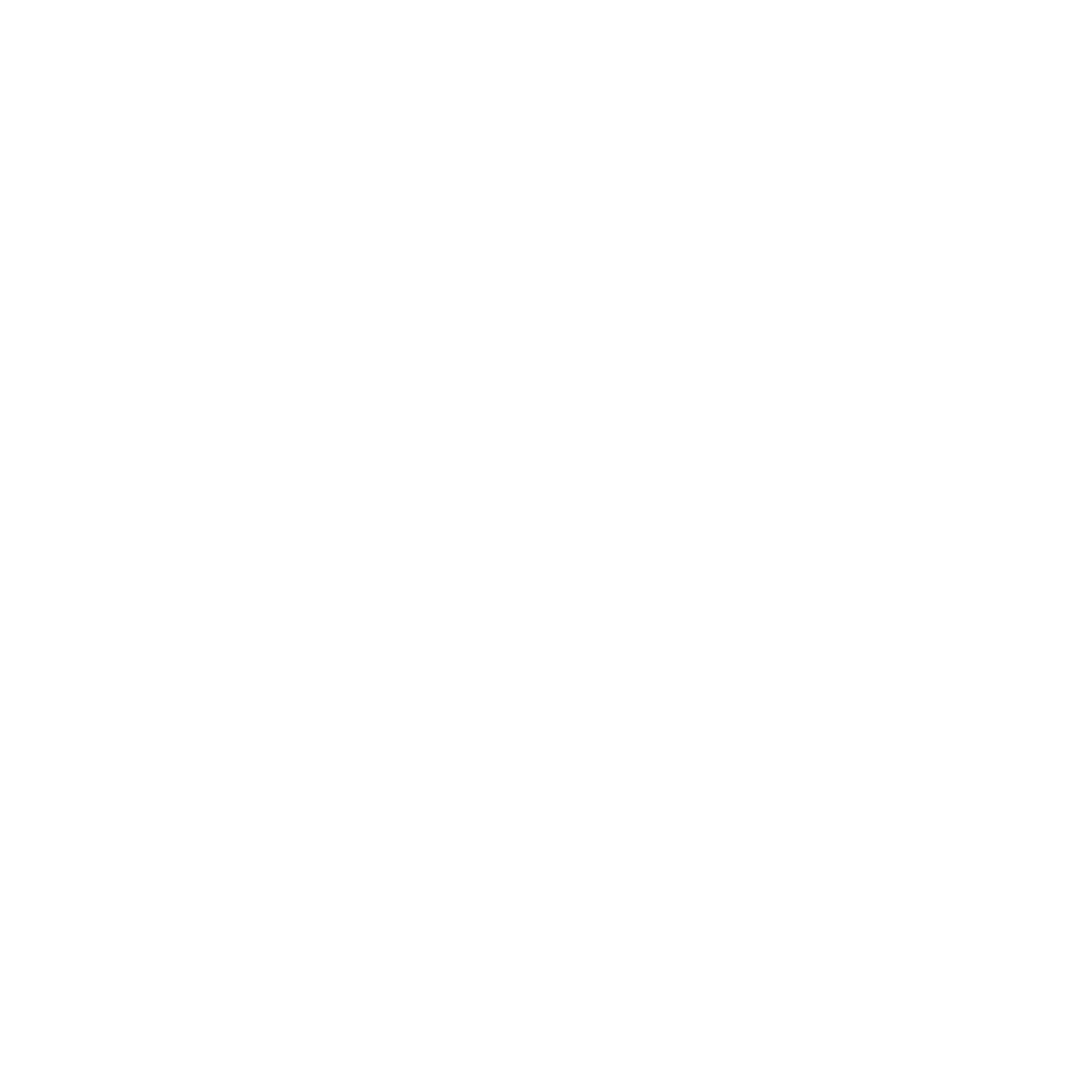 масштаб 1:500 (1:1000)Условные обозначения:- граница прилегающей территории с размерами- границы земельных участков- кадастровый номер земельного участка (объекта недвижимости), по отношению к которому устанавливается прилегающая территория- границы объектов, расположенных на прилегающей территорииОписание границ прилегающей территории к объекту подготовлено __________________________________________________________________________; (ф.и.о., должность лица, наименование уполномоченного органа или организации)М.П.                                                     __________                                        ___________________                                                                                       (подпись)                                                                (расшифровка подписи)Дата подготовки _________________                                             (ДД. ММ. ГГГГ.)РОССИЙСКАЯ ФЕДЕРАЦИЯСеверо-Енисейский районный Совет депутатовКрасноярский крайСеверо-Енисейский районРЕШЕНИЕРОССИЙСКАЯ ФЕДЕРАЦИЯСеверо-Енисейский районный Совет депутатовКрасноярский крайСеверо-Енисейский районРЕШЕНИЕ«31»	марта 2017 г.№ 264-21гп Северо-Енисейскийгп Северо-Енисейский№п/пНаименование объекта, в отношении которого определяются и устанавливаются границы прилегающих территорийРасстояние до границы прилегающей территории от:Расстояние до границы прилегающей территории от:Расстояние до границы прилегающей территории от:Наименование объекта, в отношении которого определяются и устанавливаются границы прилегающих территорийграницы земельного участкаот стен зданий, строений, сооруженийот ограждения (заборов) зданий, строений сооруженийМногоквартирный дом (имеющий образованный земельный участок)3--Объект индивидуального жилищного строительства, жилые дома блокированной застройки, многоквартирные дома блокированной застройки3103Отдельно стоящие стационарные торговые объекты253530Спортивные сооружения открытые плоскостные152520Объекты образования, здравоохранения, культуры, спорта, социального обслуживания3105АЗС либо автомобильная газозаправочная станция, место мойки автотранспортных средств, шиномонтажная мастерская или автомастерская, топливно-заправочный комплекс152520Объекты инженерно-технического назначения: трансформаторные подстанции, объекты коммунальной инфраструктуры385Контейнерные площадки, расположенные на территориях общего пользования575Земельные участки, на которых не расположены здания, строения, сооружения3-3Кладбище10-10Земельные участки, на которых расположены объекты (здания, строения, сооружения)3--Строительные площадки15-15Некапитальные (нестационарные) объекты торговли, общественного питания, бытового обслуживания1515-Производственные объекты (склады, гаражи для автобусов и большегрузной техники)253530Гаражи для хранения индивидуального автотранспорта, хозяйственные постройки в зоне жилой застройки (отдельно стоящие)1515-Гаражи в комплексах коллективных гаражей (гаражные массивы)-15-Рекламные конструкции3--Опоры ЛЭП до 220 кВ33-Надземные инженерные сети:а) теплоснабжения с двух сторон от линейного объекта;б) линии электропередачи с двух сторон от линейного объекта5556--Строения, объект инженерной инфраструктурыРасстояния от объекта до оси, мРасстояния от объекта до оси, мСтроения, объект инженерной инфраструктурыствола деревакустарникаНаружная стена строения5,01,5Край тротуара0,70,5Край проезжей части улиц, кромка укрепленной полосы обочины дороги или бровка канавы2,01,0Опора линии электропередачи4,0-Подошва откоса, террасы и др.1,00,5Подошва или внутренняя грань подпорной стенки3,01,0Граница участка3, 00,5Подземные сети коммунальной инфраструктуры2,01,0